<insert logo of the procuring entity>OPEN COMPETITIVE BIDDING(Single stage - Single envelope bidding)(For Procurement of Works below Rs. 25 Lakh without e-procurement)BIDDING DOCUMENTSforPROCUREMENTOF	[brief description of works]Bid Ref.No.:	[Bid identification number](Date of Issue):	[Name and address of Procuring Entity]PREFACE1This Standard Bidding Document (SBD) has been prepared in line with the requirement given in Sub-section (4) of Section 20 of the Assam Public Procurement Act, 2017 and should be treated as Model Bidding Documents for Procurement of Works2 by following Open Competitive Bidding method.This SBD has been prepared for procurement of such Works, where pre-qualification of bidders is not needed and paper-bids are to be invited in single-envelope bidding process. The SBD may be suitably customized for use in other methods of procurements, inviting bids from pre- qualified bidders, inviting bids globally, under two-envelope system and under e-procurement process.The SBD shall be used by all the ‘Procuring Entities’ as defined in Sub-section (x) of Section 2 of the Assam Public Procurement Act, 2017 after suitably customizing it to specific requirement of Works.The instructions/provisions given in Section II: Instructions to Bidders (ITB) should not be altered while customizing this document. However, wherever reference to Bid Data Sheet (BDS) has been made, the respective instructions should be complemented / supplemented / amended by way of BDS (Section III), as required. In such case, instructions contained in ITB and related BDS shall be read together. Whenever there is a conflict between information contained in ITB and BDS, the instructions contained in BDS shallprevail.Likewise, General Conditions of Contract (Section-VII) should not be altered while customizing this document. However, wherever reference to Special Conditions of Contract (S~ - 2 - ~CC) has been made, the respective clauses should be supplemented and or amended by way of SCC (Section VIII), as required. In such case, clauses contained in GCC and related SCC shall be read together. Whenever there is a conflict between information contained in GCC and SCC, the clauses contained in SCC shall prevail.The Section IV: Evaluation and Qualification Criteria given in this section are generic and suggestive only. These should be prepared afresh for every procurement of works depending upon nature of work, market segment being captured and qualifications that a bidder should carry to execute contract, if awarded to a bidder. This should contain, at one place, all such evaluation methodologies to be applied (including application of any such price and purchase preferences being available to select class of bidders, if any) and qualification criteria that should be fulfilled by the bidder.The Section V: Works Requirements should have all such information related to works and related services, including Bill of Quantities, technical specification and allied requirements, amount of bid security, completion schedule etc.1 The ‘Preface’ should be deleted from the finally customized Bidding Documents by the Purchaser.2 ‘Works’, as defined in the Assam Public Procurement Act, 2017 and related Procurement Rules, means all works associated with the construction, reconstruction, site preparation, demolition, repair, maintenance, or renovation or railways roads, highways or a building, an infrastructure, or structure or an installation or any construction work relating to excavation, drilling, installation of equipment and materials, as well as services or goods incidental or consequential to the works if the value of those services or goods does not exceed that of the works themselves.Section VI: Bidding Forms includes all such forms bidders are required to use / fill and submit along with their bids. In case any additional information is required as per specific requirement of works and related services, the same may be added in existing forms as appropriate. In case required, additional forms may be added in this section.The State Procurement Facilitation Cell (SPFC) may be contacted [ate-mail	]
 for any question regarding applicability of the SBD and any issue while customizing it to specific procurement need.Section IOPEN COMPETITIVE BIDDINGNotice Inviting Bids (NIB) for Procurement of_______[brief Description of Works]Bid Ref.No.	Dated: 	The [insert name of Procuring Entity] invites sealed Bids from eligible Bidders for [insert name of work], as per followingdetails:Bidding will be conducted through Open Competitive Bidding method and procedures as specified in “The Assam Public Procurement Act, 2017” and “The Assam Public Procurement Rules,2021”.These Act and Rules may be viewed and downloaded from the web-link [provide website link where these documents are available e.g. at https://finance.assam.gov.in/portlets/assam-public-procurement-rules-2020The Bidding Documents may be freely downloaded by interested Bidders from the website(s)	[insert name of websites where Bidding Documents shall be officially published].[in case Bid Document Fee is required, please insert “However, bidders are required to submit cost of Bidding Documents in the mode prescribed in the Bidding Documents.”]All Bids must be accompanied by a Bid Security as mentioned in the table above, unless otherwise mentioned in the BiddingDocuments.Bids must be delivered to the address below on or before [insert time and date]. Electronic Bidding will not be permitted. Late Bids will berejected.The Bids will be publicly opened in the presence of the Bidders’ designatedrepresentatives and anyone who chooses to attend, at the address below on [insert time anddate].Bidders who seek to appeal against any decision, action or omission regarding this particular procurement may do so as per Section 38 of the Assam Public Procurement Act, 2017 and Rule 26 of the Assam Public Procurement Rules, 2020. The first and second appellate authority are as mentioned below:Name of officer with designation: Name of Procuring Entity: Complete address:Tele no.: E-mail: Website:Section-II Instructions to BiddersTable of ContentsA.GENERAL……………………………………………………………………………- 8-1.	Introduction...............................................................................................- 8-2.	Language of Bids....................................................................................-8-3.	Code of Integrity......................................................................................-9-4.	Conflict of Interest...................................................................................-9-5.	Eligible Bidders.......................................................................................-10-6.	Bidders’ Qualification..............................................................................-12-B. BIDDING DOCUMENTS.................................................................................- 13 -7.	Content of Bidding Documents...............................................................-13-8.	Clarifications of Bidding Documents and Site Visits...............................-13-9.	Pre-Bid Meeting......................................................................................-14-10.	Amendments to Bid Documents.............................................................-14-C. PREPARATION OF BIDS ..............................................................................- 13 -11.	Documents Comprising the Bid..............................................................-13-12.	Letter of Bid and Priced Bill of Quantities...............................................-15-13.	Alternative Bids.......................................................................................-15-14.	Bid  Prices................................................................................................-16-15.	Bid Currency...........................................................................................-16-16.	Documents establishing Bidder’s Eligibility.............................................-16-17.	Documents establishing Bidder’s Qualification.......................................-16-18.	Period of validity of Bids..........................................................................-17-19.	Cost of Bidding Documents.....................................................................-17-20.	Bid Security.............................................................................................-17-21.	Format and Signing of Bids.....................................................................-17-D. SUBMISSION AND OPENING OF BIDS .......................................................-19 -22.	Sealing, Marking and Submission of Bids...............................................-19-23.	Deadline for Submission of Bids.............................................................-20-24.	Late Bids.................................................................................................-20-25.	Withdrawal, Substitution and Modification of Bids..................................-20-26.	Opening of Bids…………………………………………………………..…..-21-E. EVALUATION AND COMPARISON OF BIDS ..............................................- 23-27.	Confidentiality ..........................................................................................-23-28.	Preliminary Examination of Bids.............................................................-23-29.	Clarification of Bids.................................................................................-24-30.	Immaterial Non-conformities in Bids.......................................................-24-31.	Determination of Responsiveness..........................................................-24-32.	Nonconformities, Errors and Omissions.................................................-26-33.	Correction of Arithmetical Errors..............................................................-26-34.	Sub contractors..........................................................................................-26-35.	Evaluation of Bids.....................................................................................-27-36.	Comparison of Bids..................................................................................-28-Employer’s Right to Accept Any Bid, and to Reject Any or All Bids..........-28-F. AWARD OF CONTRACT ................................................................................-28 -38.	Award Criteria..........................................................................................-28-39.	Notification of Award................................................................................-28-40.	Performance Security..............................................................................-29-41.	Signing of Contract..................................................................................-29-Section – II Instructions to BiddersA. GENERALIntroductionIn connection with the Notice Inviting Bids (NIB) for Procurement of Works as specified in Section III: Bid Data Sheet (BDS),the Employer as specified in the BDS,has issued these Bidding Documents for Procurement of Works as specified in Section V - Works Requirements.This Section provides the relevant information as well as instructions to assist prospective bidders in preparation and submission of bids. It also includes the mode and procedure to be adopted by the Employer for receipt and opening as well as scrutiny and evaluation of bids and subsequent placement of award of contract.Before preparing the bid and submitting the same to the Employer, the bidder should read and examine all the terms & conditions, instructions etc. contained in these Bidding Documents. Failure to provide required information or to comply with the instructions incorporated in these Bidding Documents may result in rejection of bids submitted by bidders.The Bidder, at its own responsibility and risk is encouraged to visit and examine Site of Works and its surroundings and obtain all information that may be necessary for preparing the Bid and entering into a contract for construction of the Works. The cost of visiting the Site shall be at the Bidder’s own expense.The bidder shall bear all costs and expenditure incurred and/or to be incurred by it in connection with its bid including preparation, mailing and submission of its bid and subsequently processing the same. The Employer shall, in no case be responsible or liable for any such cost, expenditure etc. regardless of the conduct or outcome of the bidding process.Language of BidsBid submitted by the bidder and all subsequent correspondences and documents relating to the bid exchanged between the Bidder and the Employer, shall be written in English language. However, the language of any printed literature furnished by the Bidder in connection with its bid may be written in any other language, provided the same is accompanied by a self-certified English translation and, for purposes of interpretation of the bid, the English translation shall prevail.Code of IntegrityThe Employer and all officers or employees of the Employer, whether involved in the procurement process or otherwise, or Bidders and their representatives or consultants or service providers participating in a procurement process or other persons involved, directly or indirectly in any way in a procurement process shall maintain an unimpeachable standard of integrity.Govt. of Assam prescribes to the Employer and Bidders to uphold the Code of Integrity, which prohibits officers or employees of Employer or a person participating in a procurement process thefollowing:any offer, solicitation or acceptance of any bribe, reward or gift or any material benefit, either directly or indirectly, in exchange for an unfair advantage in the procurement process or to otherwise influence the procurementprocess;any omission, including a misrepresentation that misleads or attempts to mislead so as to obtain a financial or other benefit or avoid anobligation;any collusion, bid rigging or anti-competitive behaviour to impair the transparency, fairness and progress of the procurementprocess;improper use of information shared between the procuring entity and the bidders with an intent to gain unfair advantage in the procurement process or for personal gain;any financial or business transactions between the bidder and any officer or employee of the Procuring Entity, who are directly or indirectly related to tender or execution process ofcontract;any coercion including impairing or harming or threatening to do the same, directly or indirectly, to any party or to its property to influence the procurementprocess;any obstruction of any investigation or audit of a procurementprocess;making false declaration or providing false information for participation in–tender process or to secure a contract;disclosure of Conflict of Interest;disclosure by the bidder of any previous transgressions with any entity in India or any other country during the last three years or of any debarment by any other Procuring Entity.In case of any breach of the Code of Integrity by a bidder or a prospective bidder, as the case may be, the Employer after giving a reasonable opportunity of being heard,maytake appropriate measures including–exclusion of the bidder from the procurement process;calling off of pre-contract negotiations and forfeiture or encashment of bid security;forfeiture or encashment of any other security or bond relating to procurement;recovery of payments made by the Employer along with interest thereon at bankrate;cancellation of the relevant contract and recovery of compensation for loss incurred by theEmployer;debarment of the bidder from participation in any future procurements of any Procuring Entity for a period not exceeding three yearsConflict of InterestConflict of Interest for a Procuring Entity or its personnel and Bidders is considered to be a situation in which a party has interests that could improperly influence the performance of its duties or responsibilities, contractual obligations, or compliance with applicable laws and regulations.Govt. of Assam describes the situations in which a Procuring Entity or its personnel may be considered to be in Conflict of Interest include, but are not limited to the following-Conflict of Interest occurs when the private interests of a Procuring Entity or its personnel, such as personal, non-official, extra- professional or other relationships or personal financial assets, interfere or appear to interfere with the proper performance of its professional functions or obligations as a procurement official;within the procurement environment, a Conflict of Interest may arise in connection with such private interests as personal investments and assets, political or other social activities and affiliations while in the service of the Procuring Entity, employment after retirement from service or of relatives or the receipt of a gift that may place the Procuring Entity or its personnel in a position of obligation; Conflict of Interest also includes the use of assets of the Procuring Entity including human, financial and material assets, or the use of the office of the procuring entity or knowledge gained from official functions for private gain or to prejudice the position of someone the Procuring Entity or its personnel does not favour;Conflict of Interest may also arise in situations where the Procuring Entity or any of its personnel is seen to benefit directly or indirectly or allow a third party, including family, friends or someone they favour, to benefit directly or indirectly from the decision or action of the Procuring Entity;The situations in which bidders participating in a procurement process or their representatives may be considered to be in Conflict of Interest include, but are not limited to the following–If they or their personnel or representatives or agents have any relationship or financial or business transactions or interests with any official of the Procuring Entity that are directly or indirectly involved in or related to the procurement process or execution ofcontract;If they receive or have received any direct or indirect subsidy from any other bidder;If they have the same legal representative for purposes of thebid;If they have a relationship with each other, directly or through common third parties that puts them in a position to have access to information about or influence on the bid ofanother;If they participate in more than one bid in the same bidding process;If they have controlling partners incommon;If a bidder or any of its affiliates participated as a consultant in the preparation of the design or technical specifications of the subject matter of procurement of the bidding process or were involved in such preparation in anyway;In the ‘Letter of Bid’ to be submitted by the bidder, as per format given in “Section VI - Bidding Forms”, all bidders shall provide a signed statement that the bidder is neither associated nor has been associated directly or indirectly with the consultant or any other entity that has prepared the design, specifications and other documents for the subject matter of procurement or is being proposed as Project Manager for the contract;In case of a holding company having more than one independent unit or more than one unit having common business ownership or management, only one unit shall be allowed to submit bid or quote to prevent any conflict of interest. Similar restrictions shall apply to closely related sisteror subsidiary companies. Such bidders must proactively declare such sister or subsidiary company or common business or management units in similar lines of business;Eligible BiddersBidder shall be a natural person, private entity, government-owned entity or, any combination of these having a formal intent and legal competency to enter into an agreement or contract and are registered under respective Actand JurisdictioninIndiaor any other country with which India has not banned traderelations.The bidder should fulfil the registration requirement as specified in theBDS.Bidder should not have a Conflict of Interest as prescribed and specified in ITB Para 4, which materially affects faircompetition.In addition, any bidder participating in the procurement process shall–have fulfilled his obligation to pay all such taxes as payable to the Central Government or the State Government or any localauthority;not be insolvent, in receivership, bankrupt or being wound up, not have its affairs administered by a court or a judicial officer, not have its business activities suspended and must not be the subject of legal proceedings for any of the foregoingreasons;not have, and their directors and officers not have, been convicted of any criminal offence related to their professional conduct or the making of false statements or misrepresentations as to their qualifications to enter into a procurement contract within a period of three years preceding the commencement of the procurement process, or not have been otherwise disqualified pursuant to debarment proceedings;not be debarred by any Procuring Entity under the State Government, the Central Government, Autonomous body, Authority by whatever name called underthem.In the ‘Letter of Bid’ to be submitted by the bidder, as per format given in Section VI - Bidding Forms, all bidders shall provide an Affidavit that the bidder fulfils the eligibility requirements given in ITB Para 5.4;Bidders’QualificationBidders should substantially meet the qualification criteria as stipulated in the Section IV- Evaluation and Qualification Criteria.Bidders should fill and submit the Forms provided in Section VI - Bidding Forms to provide relevant information and documents in support of fulfilment of bidder’s qualification, along with its bid.BIDDING DOCUMENTSContent of Bidding DocumentsThe Bidding Documents include the following Sections, which should be read in conjunction with any Amendment issued in accordance with ITB Para10.Section I	Notice Inviting Bids (NIB)SectionII	Instructions to Bidders(ITB)Section III	Bid DataSheetSection IV Evaluation and QualificationCriteriaSection V	WorksRequirementsSection VI BiddingFormsSection VII General Conditions of Contract(GCC)Section VIII Special Conditions of Contract(SCC)Section IX ContractFormsUnless downloaded directly from the Employer’s website as specified in the BDS, Employer shall not be responsible for the correctness of the Bidding Documents, responses to requests for clarification, the Minutes of the Pre-bid meeting, if any, or Amendment(s) to the Bidding Documents in accordance with ITB Para10.Bidders are expected to examine all instructions, forms, terms, and specifications in the Bidding Documents and to furnish with its Bid all information or documentation as is required by the BiddingDocuments.Clarifications of Bidding Documents and Site VisitsA Bidder requiring any clarification of the Bidding Documents shall contact the Employer in writing at the Employer’s address specified in the BDS. The Employer will respond in writing to any request for clarification, provided that such request is received prior to the deadline for submission of bids within a period specified in the BDS.The Employer shall also promptly publish brief description of the enquiry but without identifying its source and its response at its website as specified in the BDS.Should the clarification result in changes to the essential elements of the Bidding Documents, the Employer shall amend the Bidding Documents following the procedure given under ITB Para10.The Bidder is advised to visit and examine the Site of Works and its surroundings and obtain for itself on its own responsibility all information that may be necessary for preparing the bid and entering into a contract for construction of the Works.The costs of visiting the Site shall be at the Bidder’s ownexpense.The bidder shall identify the source of all the construction materials and shall satisfy about availability of the same complying with the requirements of quantity as specified in the respective clauses of specifications prior to submission of the bids. No claim shall be entertained on the plea of non-availability of materials and involvement of extra leads during course of execution at anycircumstances.The Bidder and any of its personnel or agents will be granted permission by the Employer to enter upon its premises and lands for the purpose of such visit, but only upon the express condition that the Bidder, its personnel, and agents will release and indemnify the Employer and its personnel and agents from and against all liability in respect thereof,and will be responsible for death or personal injury, loss of or damage to property, and any other loss, damage, costs, and expenses incurred as a result of theinspection.Pre-BidMeetingIn order to provide response to any doubt regarding Bidding Documents or to clarify issues, a pre-bid meeting may be scheduled, if specified in theBDS.During the pre-bid meeting, the clarification sought by representative of prospective bidders shall be responded appropriately. However, they shall be asked to submit their written request by close of office next day.The Employer shall publish written response to such requests for clarifications, without identifying its source. In case required, amendment(s), in terms of ITB Para 10 below shall be issued, which shall be binding on all prospectivebidders.Amendments to Bid DocumentsAt any time prior to the deadline for submission of bids, the Employer may, pursuant to ITB Para 8 and 9 and for any reason deemed fit by it, amend or modify the Bidding Documents by issuingAmendment(s).Such Amendment(s) will be published on Employer’s website as specified in the BDS and the same shall be binding on all prospective Bidders.In order to give reasonable time to prospective bidders to take necessary action in preparing their bids, the Employer may, at its discretion extend the deadline for the submission of bids and other allied time frames, which are linked with that deadline.Any bidder who has downloaded the Bidding Documents should check the Amendment(s), if any, issued on the Employer’s website. The Employer shall not be responsible in any manner if prospective Bidders miss any Amendment(s) published on Employer’s website.PREPARATION OF BIDSDocuments Comprising the BidThe bid submitted by the bidder shall be in single envelope and shall comprise the following:Letter of Bid as per Form provided in Section VI - BiddingForms;Priced Bill of Quantities as per Form: Bill of Quantities, given in Section VI - BiddingForms;Bid Processing Fee in accordance with ITB Para 19 (if required);Bid Security furnished in accordance with ITB Para 20;Duly filled Forms along with all attachments, as per Forms provided in Section VI - Bidding Forms;Self-attested copy of Income Tax Registration Certificate / PAN card;Self-attested copy of GSTIN registration;Any other document as required in the BDS;An Undertaking from the bidders to the effect that they agree and abide by the clauses / conditions of Bidding Documents issued by the Employer and any amendment made there after.Letter of Bid and Priced Bill ofQuantitiesThe Letter of Bid and Priced Bill of Quantities shall be prepared as per the Forms provided in Section VI-Bidding Forms. The forms must be completed without any alterations to the text, and no substitutes shall be accepted. All blank spaces shall be filled in with the information requested.Alternative BidsUnless otherwise specified, alternative bids shall not be considered.BidPricesThe contract shall be for the whole works as described in Section V - Works Requirements based on the priced Bill of Quantities (BoQ) submitted by the Bidder.The Bidder shall fill the rates and prices and line item total for all items of the works described in the Bill of Quantities along with total bid price rounded to the nearest rupee, as identified in Section VI - Bidding Forms. Items for which no rate or price is entered by the Bidder will not be paid for by the Employer when executed and shall be deemed covered by the rates and prices for other items of works in the Bill of Quantities.The price to be quoted in the ‘Letter of Bid’ in accordance with ITB Para 12.1 shall be the total price of thebid.The price quoted by the Bidder shall be fixed during the Bidder’s performance of the Contract and shall not be subject to variation on any account, unless other wise specified in the BDS. The bid submitted with adjustable price quotation shall be treated as nonresponsive and shall berejected.All duties, taxes, and other levies payable by the Contractor under the Contract, shall be included in the rates and prices and the total bid price submitted by theBidder.Bid CurrencyThe bidders should submit its quote in Indian Rupees only.Bids, where prices are quoted in any other currency shall be treated as non -responsive and rejected.Documents establishing Bidder’s EligibilityTo establish Bidder’s eligibility in accordance with ITB Para 5, Bidders shall complete the Letter of Bid, and any other Form(s) included in Section VI: Bidding Forms.The bidder’s registration documents, in accordance with ITB Para 5.2 should be submitted by the bidders.Documents establishing Bidder’s QualificationThe documentary evidence of the Bidder’s qualifications to perform the contract shall establish to the Employer’s satisfaction that the Bidder meets each of the qualification criterion specified in Section IV - Qualification and Evaluation Criteria.Bidders should submit all required information and documents, and fill all the forms as prescribed in Section VI – Bidding Forms.Period of validity of BidsBids shall remain valid for the period specified in the BDS after the bid submission deadline date prescribed by the Employer in accordance with ITB Para 23.1. A bid valid for a shorter period shall be rejected by the Employer as non-responsiveIn exceptional circumstances, prior to the expiration of the bid validity period, the Employer may request bidders to extend the period of validity of their bids. The request and the responses shall be made in writing. A Bidder may refuse the request without forfeiting its Bid Security. A Bidder granting the request shall not be required or permitted to modify its bid.The Bidder who agrees to the extension of the period of validity of bids so requested by the Employer shall also extend the period of validity of bid securities submitted by them or submit new bid security to cover the extended period of validity of their bids. A bidder whose bid security is not extended or new bid securities not submitted shall be considered to have refused the request to extend the period of validity of its bids and rejected as non- responsive. The decision of Employer will be final and binding in this regard.Bid Processing FeeTheBidder shall furnish as part of its bid, the bid processing fee (non-refundable), in the amount if specified in the BDS. The bid processing fee shall be in any of the following forms at the Bidder’soption:Demand Draft / Banker’s Cheque issued by Scheduled Bank in India;orDeposit through Digital mode if specified in theBDS;Bid SecurityThe Bidder shall furnish as part of its bid, a bid security, of the amount as specified in NIB &Section V - WorksRequirements.Bidders belonging to Scheduled Caste (SC), Schedule Tribes (ST) Other Backward Classes (OBC) and any other class of bidders notified by government from time to time may deposit 50% of the stipulated amount of Bid Security, but, in such cases documentary proof regarding their caste issued by the competent authority must also be submitted along with the Bid.The bid security shall be in any of the following forms at the Bidder’soption:Fixed Deposit Receipt (FDR) or Term Deposit Receipt (TDR) issued by Scheduled Bank in India;orBank Guarantee issued by a Scheduled Bank in India;orDeposit through Digital mode as specified in the BDS;orAny other form as specified in the BDSIn case, bid security is submitted in form of Bank Guarantee, it should be submitted using the form provided in Section VI - Bidding Forms. The Bank Guarantee submitted as Bid Security shall be verified and confirmed from the competent authority of the concerned issuing Bank. The Bid Security must remain valid for forty-five(45) days beyond the original or extended validity period of the bid.Any bid not accompanied by a Bid Security as specified in ITB Para 20.2 and 20.3; and not secured as indicated in para 20.5 shall be rejected by the Employer as non-responsive.The bid security of a bidder lying with the Employer, if any, in respect of other bids awaiting decision shall not be adjusted towards bid security required under this Bidding Documents The bid security originally deposited by a Bidder may be taken into consideration, incase bids are re-invited, if found valid, if so specified in the BDS. Such Bidders are required to ascertain validity of bids for consideration in lieu of bid security required under this Bidding Documents.The Bid Security of unsuccessful bidder shall be released within 15(fifteen) working days after signing of Agreement and deposit of performance security by the successful bidder.The Bid Security of successful Bidder shall be released upon the successful Bidder’s signing the contract and furnishing the Performance Security pursuant to ITB Para 40. As an alternative, the amount of Bid Security may be adjusted with the amount of performance security required from him or refunded if the successful bidder furnishes the full amount of performance security, if provided in the BDS.In case Employer decides to cancel the procurement process, it shall return the bid security of all bidders after the decision to cancel procurement process.The Bid Security of the bidder, who withdraws its bid prior to deadline for submission of bids, in case bid withdrawal is permitted, shall be returned after the opening of bids.The Bid Security deposited by a Bidder shall be forfeited in the followingcases:when the bidder withdraws or modifies its bid after opening of bids;when the bidder does not deposit the required performance security within the specified period; and if the bidder breaches any provisions of Code of Integrity prescribed for bidders as per ITB Para3.Format and Signing of BidsThe Bidder shall prepare and submit one original set of Bid and clearly mark it as “ORIGINAL” along with such number of additional copies thereof as specified in the BDS, marking these additional copies as “COPY” clearly. In the event of any discrepancy between the original bid and its copies, the contents of the original bid marked “ORIGINAL” shall prevail and be taken into account.The original and all additional copies of the bid shall be typed or written in ink with all pages serially numbered and signed by the bidder or a person duly authorized to sign on behalf of the bidder. This authorization shall consist of a written confirmation as specified in the BDS which shall be attached to the Bid.Any corrections in the bid such as interlineations, erasures, or overwriting shall be valid only if they are duly signed or initialled by the person signing the bid.SUBMISSION AND OPENING OF BIDSSealing, Marking and Submission of BidsBidders may submit their bids by post or by hand or drop in the box earmarked by the Employer. Bids so submitted shall enclose the original and each copy of the bid in separately sealed envelopes duly marked as “ORIGINAL” and “COPY”. The envelopes containing the original and the copies shall then be enclosed in one single sealed outer envelope.The inner and outer envelopes shall bear the:name and complete address along with the mobile, telephone number and email address of the Bidder;complete postal address of the Employer;specific identification mark / Bid Ref. No. and subject matter ofprocurement;a warning ‘not to open before the time and date for bid opening’ as indicated in the Bidding DocumentsIf all envelopes are not sealed and marked as required, the Employer will assume no responsibility about its consequences viz. misplacement or premature opening of the bid.Deadline for Submission of BidsBids must be received by the Employer at the address and no later than the date and time specified in the BDS. The date of submission and opening of bids shall not be extended except when–sufficient number of bids have not been received within the given time and the Employer is of the opinion that further bids are likely to be submitted if time is extended; orthe Bidding Documents are required to be substantially modified as a result of discussions in pre-bid meeting or otherwise and the time for preparations of bids by the prospective bidders appears to be insufficient for which such extension is required.In cases where the time and date for submission of bids is extended, an amendment to the Bidding Documents shall be issued in accordance with ITB Para 10, in which case all rights and obligations of the Employer and Bidders previously subject to the deadline shall thereafter be subject to the deadline extendedIf the due date for submission of bids is not a working day, the bids shall be received and opened at the same time and hour on the next working day.Late BidsThe Employer’s officer authorized to receive the bids shall not receive any bid that is submitted personally by hand after the time and date fixed for submission of bids under any circumstances.Any bid which arrives by post after the deadline for submission of bids shall be declared and marked as “Late” and returned unopened to the bidder by registered post.Withdrawal, Substitution and Modification ofBidsA bidder may withdraw, substitute, or modify its bid after it has been submitted by sending a written notice, duly signed by the bidder or his representative authorised in writing and such letter of authority shall be enclosed with the bid. The corresponding substitution or modification of the bid contained in sealed envelopes as required must accompany the written notice. Such written notice shall be submitted in accordance with the Bidding Documents with the envelope clearly marked as “Withdrawal,” “Substitution,” or “Modification” as applicable,andreceived by the officer authorised to receive the bids or directly dropped in thebid box prior to the last time and date fixed for receiving ofbids.Bids requested to be withdrawn shall be returned unopened to the bidders.No bid shall be withdrawn, substituted, or modified after the time and date fixed for receipt of bids as specified in the BDS.Opening of BidsThe sealed bid box shall be opened by the Bid Opening Committee constituted by the Employer at the time, date and place as specified in the BDS in the presence of the Bidders’ authorized representatives who choose to be present, enabling them to watch the proceedings.The Employer’s officer authorized to receive bids shall also handover all the bids received by him up to the time and date for submission of bids to the convener of the Bid Opening Committee and obtain the signature of the convener of the Committee in the bids receipt register Each bid received shall be opened by the Bid Opening Committee in the presence of the bidders or their authorised representatives who choose to be present. All envelopes containing bids shall be signed, indicating date and time, by the members of the Committee in token of verification of the fact that they are sealed. The envelopes shall be numbered as ‘’a/n’, where ‘a’ denotes the serial number at which the bid envelop has been taken for opening and ‘n’ denotes the total number of bids received by the specified time;The Bid Opening Committee shall prepare a list of bidders or their representatives attending the opening of bids and obtain their signatures on the same. The list shall also contain the name, e-mail and mobile telephone number of the representatives and the corresponding names and addresses of the bidders they represent. The authoritylettersbrought by the representatives shall be attached to the list. The list shall be signed by all members of Bid Opening Committee indicating the date and time of opening of the bids.First, envelopes marked “WITHDRAWAL” shall be opened, read out, and recorded and the envelope containing the corresponding bid shall not be opened, but returned to the concerned bidders. No bid shall be permitted to be withdrawn unless the corresponding withdrawal notice contains a valid authorisation to request the withdrawal which shall also be read out and recorded. If the withdrawal notice is not accompanied by the valid authorisation, the withdrawal shall not be permitted and the corresponding bid shall be opened Next, envelopes marked as “SUBSTITUTION” shall be opened, read out, recorded and exchanged for the corresponding bid being substituted and the substituted bid shall not be opened, but returned to the bidder. No bid shall be substituted unless the corresponding substitution notice contains a valid authorisation to request the substitution which shall also be read out and recorded. Thereafter, envelopes marked as “MODIFICATION” shall be opened, read out and recorded with the corresponding bid. No bid shall be modified unless the corresponding modification notice contains a valid authorisation to request the modification which shall be read out and recorded.All other envelopes shall be opened one at a time and the following details shall be read out and recorded-The name of the bidder and whether there is a substitution ormodification;the bid prices (per lot if applicable);the bid security deposited; andany other details as the Committee may consider appropriate.After all the bids have been opened, these shall be initialed and dated on the first page of each bid by the members of the Bid Opening Committee. All the pages of the price schedule and letters etc. attached shall be initialled and dated by the members of the Committee. Key information such as prices, works completion schedule, etc. shall be encircled and unfilled spaces in the bids shall be marked and signed with date by the members of the Committee. The original and additional copies of the bid shall be marked accordingly. Alterations, corrections, additions, overwriting shall be initialled legibly to make it clear that such alterations, corrections, additions, overwriting existed in the bid at the time of opening.No bid shall be rejected at the time of bid opening except the late bids, alternative bids if not permitted and bids not accompanied with the proof of payment or instrument of the required cost of bidding documents, processing fee or user charges and bid security.The Bid Opening Committee shall prepare a record of the proceedings of the bid opening that shall include the name of the bidders and whether there is a withdrawal, substitution, or modification, the bid price, per lot, if applicable, any discounts and alternative offers if they were permitted, any conditions put by bidder and the proof of the payment of price of bidding documents, processing fee or user charges and bid security. The bidders or their representatives, who are present, shall sign the record. The omission of a bidder’s signature on the record shall not invalidate the contents and effect of the record. The members of the Committee shall also sign the record noting the date;	EVALUATION AND COMPARISON OF BIDSConfidentialityInformation relating to the evaluation of bids and recommendation of contract award, shall not be disclosed to bidders or any other persons not officially concerned with the bidding process until information on Contract Award is communicated to all Bidders Any effort by a Bidder to influence the Employer in the evaluation or contract award decisions may result in the rejection of itsBid.Not withstanding ITB Para 27.2, from the time of bid opening to the time of Contract Award, if any Bidder wishes to contact the Employer on any matter related to the bidding process, it should do so in writing.Preliminary Examination of BidsThe Bid Evaluation Committee constituted by the Employer shall conduct a preliminary scrutiny of the opened bids at the beginning to assess the prima-facie responsiveness and record its findings thereof particularly in respect of the following:that the bid is signed, as per the requirements listed in the Bidding Documents;that the bid has been sealed as per instructions in the Bidding Documents;the bid is valid for the period, specified in the Bidding Documents;that the bid is accompanied by due Bid security;that the bid is unconditional and that the bidder has agreed to give the required performance security; andwhether any other conditions specified in the Bidding Documents are fulfilled.Clarification ofBidsTo assist in the examination, evaluation, comparison and qualification of the bids, the Bid Evaluation Committee may, at its discretion, ask any bidder in writing for clarification by a specific date regarding its bid specifically therein that if the bidder does not comply or respond by that date his bid shall be liable to be rejected. The request of the Committee for clarification and the response of the bidder thereto shall be in writing. Depending on the outcome, such bids shall be ignored or considered further;Any clarification submitted by a bidder with regard to its bid that is not in response to a request by the Committee specifically shall not be considered;No change in the prices or substance of the bid shall be sought, offered, or permitted, except to confirm the correction of arithmetic errors discovered by the Committee in the evaluation of the financial bids;No substantive change to qualification information or to a submission, including changes aimed at making an unqualified bidder, qualified or an unresponsive submission, responsive shall be sought, offered or permitted under any circumstances;All communication generated as above shall be included in the record of the procurement proceedings.Immaterial Non-conformities in BidsThe Bid Evaluation Committee may waive non-conformities in the bid that do not constitute a material deviation, reservation or omission and deem the bid to be responsive;The bid evaluation committee may request the bidder to submit necessary information or documents which are historical in nature like audited statements of accounts, tax clearance certificate, PAN, etc. within a reasonable period of time. Failure of the bidder to comply with the request within the given time shall result in the rejection of its bid;The Bid Evaluation Committee may rectify immaterial non-conformities or omissions on the basis of the information or documentation received from the bidder under ITB Para 30.2.Determination of ResponsivenessThe Bid Evaluation Committee constituted by the Employer shall determine the responsiveness of a bid to the Bidding Documents based on the contents of the bid submitted by the Bidder;A bid shall be deemed to be substantially responsive if it meets the requirements of the Bidding Documents without any material deviation, reservation, or omission where:-“deviation” is a departure from the requirements specified in the Bidding Documents “reservation” is the setting of limiting conditions or withholding from complete acceptance of the requirements specified in the Bidding Documents; and“omission” is the failure to submit part or all of the information or documentation required in the bidding documents.A “material deviation, reservation, or omission” is one that,If accepted, shall-effect in any substantial way the scope, quality, or performance of the subject matter of procurement specified in the Bidding Documents; orlimit in any substantial way, inconsistent with the Bidding Documents, the rights of the Employer or the obligation of the Bidder under the proposed contract; or if rectified shall unfairly affect the competitive position of other Bidders presenting responsive bids;The Bid Evaluation Committee shall examine the technical aspects of the bid inparticular to confirm that all requirements of Bidding Documents have been met without any material deviation, reservation or omission;The Bid Evaluation Committee shall regard a bid as responsive if it conforms to all requirements set out in the Bidding Documents, or contains minor deviations that do not materially alter or depart from the characteristics, terms, conditions and other requirements set out in the Bidding Documents, that is, there is no material deviation, or if it contains errors or oversights that can be corrected without any change in the substance of the bid;Bids that are not responsive or contain any material deviation shall be rejected. Bids declared as non-responsive shall be excluded from any further evaluation.Nonconformities, Errors and OmissionsProvided that a Bid is substantially responsive, the Bid Evaluation Committee may waive any nonconformities in the Bid.Provided that a bid is substantially responsive, the Employer or authorized representative may request that the Bidder submit the necessary information or documentation, within a reasonable period of time, to rectify nonmaterial nonconformities or omissions in the bid related to documentation requirements. Such omission shall not be related to any aspect of the price of the Bid. Failure of the Bidder to comply with the request may result in the rejection of its Bid.Provided that a bid is substantially responsive, the Bid Evaluation Committee shall rectify quantifiable nonmaterial nonconformities related to the Bid Price. To this effect, the Bid Price shall be adjusted, for comparison purposes only, to reflect the price of a missing or non-conforming item or component.Correction of Arithmetical ErrorsProvided that the Bid is substantially responsive, the Bid Evaluation Committee shall correct arithmetical errors in the following cases, namely:If there is a discrepancy between the unit price and the total price that is obtained by multiplying the unit price and quantity, the unit price shall prevail and the total price shall be corrected, unless in the opinion of the Committee there is an obvious misplacement of the decimal point in the unit price, in which case the total price as quoted shall govern and the unit price shall be corrected;if there is an error in a calculation of the total corresponding to the addition or subtraction of subtotals, the subtotals shall prevail and the total shall be corrected; andif there is a discrepancy between words and figures, the amount in words shall prevail, unless the amount expressed in words is related to an arithmetic error, in which case the amount in figures shall prevail subject to (a) and (b) above.If the price bid is ambiguous leading to two equally valid total price amounts, the bidshall be treated as non-responsive and rejected.Bidders shall be requested to accept correction of arithmetical errors. Failure to accept the correction in accordance with ITB Para 33.1, shall result in the rejection of the Bid.SubcontractorsUnless otherwise stated in the BDS, the Employer does not intend to execute any specific elements of the Works by sub-contractors selected in advance by the Employer The Employer may permit subcontracting for certain specialized works as indicated in Section V. When subcontracting is permitted by the Employer, the specialized sub- contractor’s experience shall be considered for evaluation. Section IV describes the qualification criteria for sub-contractors.Bidders may propose sub contracting as specified in the BDSEvaluation of BidsThe Employer/ Evaluation Committee shall use the criteria and methodologies listed in this Clause. No other evaluation criteria or methodologies shall be permitted.To evaluate a Bid, the Employer/ Evaluation Committee shall consider the following:the bid price, excluding Provisional Sums and the provision, if any, for contingencies in the Summary Bill of Quantities.price adjustment for correction of arithmetic errors in accordance with ITB 33.1price adjustment due to discounts offered in accordance with ITB Para 14 and 35.3.price adjustment due to quantifiable non material non conformities in accordance with ITB 32.3the additional evaluation factors are specified in Section IV - Evaluation and Qualification CriteriaIf Bidders are allowed to quote separate prices for different Packages / Lots (contracts), the methodology to determine the lowest evaluated price of the Packages / Lot (contracts) combinations, including any discounts offered in the Letter of Bid Form, as specified in BDS and in Section IV - Evaluation and Qualification CriteriaIf the bid of the lowest Evaluated Bidder is seriously unbalanced or, front loaded in the opinion of the Employer/ Evaluation Committee, the Employer/ Evaluation Committee may require the Bidder to produce detailed price analyses for any or all items of the Bill of Quantities, to demonstrate the internal consistency of those prices with the construction methods and schedule proposed. After evaluation of the price analyses, taking into consideration the schedule of estimated Contract payments, the Employer/ Evaluation Committee may require that the amount of the performance security be increased at the expense of the Bidder to a level sufficient to protect the Employer against financial loss in the event of default of the successful Bidder under the ContractIf a bid contains several items in the Bill of Quantities, which are unrealistically priced low in comparison to the estimate cost of Works / Schedule of Rates, and which cannot be substantiated by the bidder, the Employer/ Evaluation Committee may reject the bid as non- responsive.Comparison ofBidsThe Employer/ Evaluation Committee shall compare the evaluated prices of all substantially responsive bids established in accordance with ITB 35.2 to determine the lowest evaluated bid.The additional criteria for comparison of bid prices of substantially responsive bids are specified in Section IV - Evaluation and Qualification CriteriaEmployer’s Right to Accept Any Bid, and to Reject Any or All BidsThe Employer reserves the right to accept or reject any bid, and to cancel / annul the bidding process and reject all bids at any time prior to contract award, without thereby incurring any liability to the Bidders for which the Employer shall keep record of clearand logical reasons properly for any such action / recall of bidding process. In case of cancellation / annulment, all bids submitted and specifically, bid securities, shall be promptly returned to theBidders.AWARD OF CONTRACTAward of Contract 	The Employer shall award the Contract to the Bidder whose bid has been accepted after evaluation of bids.In the event if two or more bidders offering the same Bid Price, the Employer shall identify the bidder for award of contract on the basis of highest available bid capacity and complexity / volume of similar nature of works executed during any one of the last 5 years by the bidder as prime contractor as per the method as described in Sub-Section C of Section IV – Evaluation and Qualification Criteria.The contract shall not be awarded to more than one bidder by splitting the workNotification of AwardPrior to the expiration of the period of bid validity, the Employer shall notify the successful Bidder, in writing, that its Bid has been accepted. The notification letter (hereinafter and in the Conditions of Contract and Contract Forms called the “Letter of Acceptance”) shall specify the sum that the Employer will pay the selected bidder in consideration of the execution of works (hereinafter and in the Conditions of Contract and Contract Forms called “the Contract Price”)Until a formal Contract is prepared and executed, the Letter of Acceptance shall constitute a binding Contract.The Employer shall promptly respond in writing to any unsuccessful Bidder who, after notification of award in accordance with ITB Para 39.1, requests in writing the grounds on which its bid was not selected.Performance SecurityWithin twenty-eight (28) days of the receipt of Letter of Acceptance from the Employer, the successful Bidder, if required, shall furnish the Performance Security inaccordance with the GCC, using the Performance Security Form included in Section IX - Contract Forms, or another Form acceptable to the Employer.Failure of the successful Bidder to submit the above-mentioned Performance Security or sign the Contract shall constitute sufficient grounds for the annulment of the award and forfeiture of the Bid Security. In that event the Employer may award the Contract to the next lowest evaluated Bidder, whose bid is substantially responsive and is determined by the Employer to be qualified to perform the Contract satisfactorily provided the offered price is at par with the L1 price.The validity of the performance security shall be for a period of 45 days beyondthe defect liability period.Signing of ContractPromptly after issuing Notification of Award the Employer shall send the successful Bidder the Contract Agreement Within twenty-eight (28) days of receipt of the Contract Agreement, the successful Bidder shall sign, date, and return it to the Employer	Section III – Bid Data Sheet (BDS)The following specific data for the works to be procured shall complement, supplement, or amend the provisions in the Instructions to Bidders (ITB). Whenever there is a conflict, the provisions herein shall prevail over those in ITBSection IV – Evaluation and Qualification CriteriaThis Section contains all the criteria that the Employer shall use to evaluate a bid and qualify the Bidders. in accordance with ITB 35 and 36, no other factors, methods or criteria shall be used. The Bidder shall provide all the information requested in the forms included in Section VI - Bidding Forms.Evaluation - ITB 35.2(e)In addition to the criteria listed in ITB 35.2 (a) – (d), the following criteria shall apply.Evaluation of the Bidder's Technical Bid will include an assessment of the Bidder's technical capacity to mobilize key equipment and personnel for the contract consistent with its proposal regarding work methods, scheduling, and material sourcing in sufficient detail and fully in accordance with the requirements stipulated in Section V - Works Requirements. Such an evaluation shall be based on the qualification criteria listed below.QualificationCriteria:Bidder should demonstrate that they fulfill the following qualification Criteria:The bidder (together with its sub-contractor, if any) should have achieved a minimum annual financial turnover in any single year (defined as a billing for works in progress and completed in all classes of civil engineering construction works only) over the last 5 (five) financial years [specify financial years] amounting to Rs.	lakh [specify value which is 100% of the value of contract/contracts]The bidder (as well as its sub-contractor, if any) must be a profit-making entity for the last 5 (five) financial years [specify financial years]The bidder (together with its sub-contractor, if any) should have satisfactorily completed, as a prime contractor (or as a nominated sub-contractor, where the sub-contractor involved in execution of all main items of work described in the bid document, provided further that all other qualification criteria are satisfied) at least one similar work of value not lessthanRs.	[specify amount which is	% of the value of contract/contracts]The bidder (or its sub-contractor, if any) should possess valid electrical license for executing electrification works of the project and should have executed similar electrical works for a minimum amountofRs.	lakh [specify amount] in any one of the last 5 (five) financial years in a single job. In case the bidder is not in possession of such license, the bidder must enter into a collaboration/tie-up arrangement with such license holder having requisite experience. Such tie up must be registered in court for carrying out electrification works. Necessary documents should be furnished along with the bid.The bidder (or its sub-contractor, if any) should possess and produce valid license for executing anti-termite works at the time of signing of agreement. In case the bidder (or its sub-contractor) is not in possession of such license, the bidder must enter into a collaboration/tie-up arrangement with such license holder having requisite experience.Such tie up/ collaboration must be registered in court. Necessary documents should be furnished at the time of signing of agreement.The bidder (or its sub-contractor, if any) should possess valid work certificate for executing fire-fighting works from a competent authorityThe bidder (or its sub-contractor, if any) should have executed in any one of the 5 (five) financial years, the minimum quantities of the following works: [insert type and quantity of works]For example:Cement concrete (including RCC and PCC):	Cubic mtrs BrickWorks:	Cubic mtrsSteel Works:	QuintalThe bidder should demonstrate that they have availability (either owned or leased or to be purchased) of the following critical equipment for this work: [insert list of critical equipment and their minimum number required]The bidder should have availability for this work, personnel with adequatequalification and experience as required below: [insert list of personnel (their position / specialization with required qualification and relevant workexperience]The bidder should have Liquid Assets / credit facility of not less than the amount of Rs.	[insertamount].The bidder should submit Credit line / Letter of Credit / Certificate from Its Banker for meeting the fund requirement for execution of works.To qualify for a package of contracts made up of this contract (in case bids are invited for multiple packages), bidder should demonstrate having experience and resources sufficiently to meet the qualification criteria for the contracts.In case bids are invited in multiple lots, the bid capacity shall be assessed as follows: The Bidders who meet the minimum qualification criteria will be qualified only iftheir available bid capacity is more than the total bid value. The available bid capacity will be calculated as under:Assessed Available Bid Capacity = (A X N X 2 - B) (Ref. ITB Para 35.3) WhereA=	Maximum value of civil Engineering works executed in any singleyearduring the last five years (updated to the price level of thefinancial year	      @5% per year indicated taking into account the completed as well as works in progress.N=	Number of years prescribed for completion of the works for whichbidsare invited (period of 6 months to be taken as (1/2) half-year and more than six months as one year)B=    Value, at the current price level, of the existing commitments on on-going works to be completed during the period of completion of the works for which bids are invited).Note: The Statements showing the value of existing commitments and ongoing works as well as the stipulated period of completion remaining for each of the works listed should be countersigned by the Engineer-in-Charge, not below the rank of an Executive Engineer or equivalent.Section V – Works RequirementsA set of precise and clear Specifications is a prerequisite for bidders to respond realistically and competitively to the requirements of the Employer without qualifying or conditioning their bids. In the context of international competitive bidding, the Specifications must be drafted to permit the widest possible competition and, at the same time, present a clear statement of therequired standards of workmanship, materials, and performance of the goods and services to be procured. Only if this is done shall the objectives of economy, efficiency, and fairness in procurement be realized, responsiveness of bids be ensured, and the subsequent task of Bid evaluation facilitated. The Specifications should require that all goods and materials to be incorporated in the Works be new, unused, of the most recent or current models, and incorporate all recent improvements in design and materials unless provided otherwise in the Contract.Samples of Specifications from previous similar projects in the same country are useful in to prepare Specifications. Most Specifications are normally written specially by the Employer or Project Manager to suit the Contract Works in hand. There is no standard set of Specifications for universal application in all sectors in all countries, but there are established principles and practices, which are reflected in these documents.There are considerable advantages in standardizing General Specifications for repetitive Works in recognized public sectors, such as highways, ports, railways, urban housing, irrigation, and water supply, in the same country or region where similar conditions prevail. The General Specifications should cover all classes of workmanship, materials, and equipment commonly involved in construction, although not necessarily to be used in a particular Works Contract. Deletions or addendums should then adapt the General Specifications to apply them to the particular Works.Care must be taken in drafting Specifications to ensure that they are not restrictive. In the Specifications of standards for goods, materials, and workmanship, recognized international standards should be used as much as possible. Where other particular standards are used, whether national standards or other standards, the Specifications should state that goods, materials, and workmanship that meet other authoritative standards, and which ensure substantially equal or higher quality than the standards mentioned, shall also be acceptable. To that effect, the following sample clause may be inserted in the Special Conditions or Specifications.“Equivalency of Standards and CodesWherever reference is made in the Contract to specific standards and codes to be met by the goods and materials to be furnished, and work performed or tested, the provisions of the latest current edition or revision of the relevant standards and codes in effect shall apply, unless otherwise expressly stated in the Contract. Where such standards and codes are national, or relate to a particular region, other authoritative standards that ensure a substantially equal or higher quality than the standards and codes specified shall be accepted subject to the Project Manager’s prior review and written consent. Differences between the standards specified and the proposed alternative standards shall be fully described in writing by the Contractor and submitted to the Project Manager at least 28 days prior to the date when the Contractor desires the Project Manager’s consent. In the event the Project Manager determines that such proposed deviations do not ensure substantially equal or higher quality, the Contractor shall comply with the standards specified in the documents.”These Notes for Preparing Specifications are intended only as information for the Employer or the person drafting the bidding documents. They should not be included in the final documents.DrawingsInsert here a list of Drawings. The actual Drawings, including site plans, should be attached to this section or annexed in a separate folder.Supplementary InformationSection VI - Bidding FormsTable of FormsLetter of Bid	…...-40-Bill of Quantities..........................................................................................................- 43-Form of Bid Security (Bank Guarantee) .....................................................................- 45-Technical Proposal Forms ..........................................................................................- 47-Form TECH-1:Site Organization...............................................................................-47-Form TECH-2:Mobilization Schedule.......................................................................-47-Form TECH-3:Construction Schedule......................................................................-47-Form ELIG-1.1:Information Form for Bidder.............................................................-48-Form ELIG-1.2:Information Form for Sub-Contractors.............................................-50-Form QUAL-1:Annual Financial Turnover................................................................-51-Form QUAL-2:SatisfactoryCompletionofSimilarContracts........................................-53-Form QUAL-3:SatisfactoryCompletionofElectricalWorks..........................................-53-Form QUAL-4:LicenseforExecutingAnti-TermiteWorks.............................................-54-Form QUAL-5:LicenseforExecutingFire-FightingWork..............................................-55-Form QUAL-6:ExecutionofMinimumQuantitiesofWorks.........................................-56-Form QUAL-7: Availability of Contractor’ Equipment essential for carrying out Works……………………………………………………………………………………...-57-Form QUAL 8:AvailabilityofContractor’sKeyPersonn.............................................-58-Form QUAL-9:AvailabilityofLiquidAssets/Credit Facility..........................................-61-Form QUAL-10:Informationon Bid Capacity............................................................-62-Letter of BidDate:	[insert date of BidSubmission]BidRef.No.:	[insert number of bidding process]To: [insert complete name of Employer]We have examined and have no reservations to the Bidding Documents, including Addenda issued in accordance with Instructions to Bidders (ITB10);We meet the eligibility requirements and have no Conflict of Interest in accordance with ITB 4;WeoffertoexecuteinconformitywiththeBiddingDocumentsthefollowingWorks:[insert a brief description of Works];The total price of our Bid, excluding any discounts offered in item (e) belowis:In case of only one lot, total price of the Bid [insert the total price of the bid in words and figures];In case of multiple lots, total price of each lot [insert the total price of each lot in words and figures];In case of multiple lots, total price of all lots (sum of all lots) [insert the total price of all lots in words and figures];The discounts offered and the methodology for their applicationare:The discounts offered are: [specify in detail each discountoffered]The exact method of calculations to determine the net price after application of discounts is shown below: [Specify in detail the method that shall be used to apply the discounts];Our bid shall be valid for a period fixed for the bid submission deadline in accordance with the Bidding Documents, and it shall remain binding upon us and may be accepted at any time before the expiration of that period;If our bid is accepted, we commit to obtain a performance security in accordance with the Bidding Documents;We are not participating, as a Bidder or as a subcontractor, in more than one bid in this bidding process in accordance with ITB 4.2, other than alternative bids submitted in accordance with ITB13;We, along with any of our subcontractors, suppliers, consultants, manufacturers, or service providers for any part of the contract, are not debarred by any procuring entity under the State Government, the Central Government or any State Government or any Public Undertaking, Autonomous body, Authority by whatever name called under them We hereby certify that we have taken steps to ensure that no person acting for us or on our behalf will engage in any activities which is in contravention of the Code of Integrity prescribed in ITB Para 3 of the Bidding Documents.We hereby certify that we are neither associated nor have been associated directly or indirectly with the consultant or any other entity that has prepared the design, specifications and other documents for the subject matter of procurement or is being proposed as Project Manager for the contract.We hereby certify that we have fulfilled our obligations to pay all such taxes as payable to the Central Government or the State Government or any local authority We hereby certify that we are not insolvent, in receivership, bankrupt or being wound up, not have our company’s affairs administered by a court or a judicial officer, not have its business activities suspended and are not subjected to legal proceedings for any of the foregoing reasons;We hereby certify that our directors and officers have not been convicted of any criminal offence related to their professional conduct or the making of false statements or misrepresentations as to their qualifications to enter into a procurement contract within a period of three years preceding the commencement of the procurement process, or not have been otherwise disqualified pursuant to debarment proceedings;We understand that this bid, together with your written acceptance thereof included in your notification of award, shall constitute a binding contract between us, until a formal contract is prepared and executed; and We understand that you are not bound to accept the lowest evaluated bid or any other bid that you mayreceive.We accept the appointment of the person named in SCC as the Adjudicator. OR We do not accept the appointment of the person named in SCC as the Adjudicator, and propose that 	(insertname)be appointed as Adjudicator, whose daily fee and biographical data are attached.Name of the BidderName of the person duly authorized to sign the Bid on behalf of the BidderTitle of the person signing the BidSignature of the person named aboveDate signedBill of QuantitiesObjectivesThe objectives of the Bill of Quantities are:to provide sufficient information on the quantities of Works to be performed to enable bids to be prepared efficiently and accurately;andwhen a Contract has been entered into, to provide a priced Bill of Quantities for use in the periodic valuation of Worksexecuted.In order to attain these objectives, Works should be itemized in the Bill of Quantities in sufficient detail to distinguish between the different classes of Works, or between Works of the same nature carried out in different locations or in other circumstances which may give rise to different considerations of cost. Consistent with these requirements, the layout and contents of the Bill of Quantities should be as simple and brief as possible.Provisional SumsA general provision for physical contingencies (quantity overruns) may be made by including a provisional sum in the Summary Bill of Quantities. Similarly, a contingency allowance for possible price increases should be provided as a provisional sum in the Summary priced Bill of Quantities. The inclusion of such provisional sums often facilitates budgetary approval by avoiding the need to request periodic supplementary approvals as the future need arises.Where such provisional sums or contingency allowances are used, the Special Conditions of Contract should state the manner in which they shall be used, and under whose authority (usually the Project Manager’s).These Notes for Preparing a Bill of Quantities are intended only as information for the Employer or the person drafting the Bidding Documents. They should not be included in the final documents.Sample Bill of QuantitiesForm of Bid Security (Bank Guarantee)[Guarantor letterhead]Beneficiary: [Insert name and address of the Employer]Bid Ref. No: [Insert reference number for the Invitation for Bids]Date: [Insert date of issue]BID GUARANTEE No.: [Insert guarantee reference number]Guarantor: [Insert name and address of place of issue, unless indicated in the letterhead]We have been informed that [insert name of the Bidder, which in the case of a joint venture shall be the name of the joint venture (whether legally constituted or prospective) or the names of all members thereof] (hereinafter called "the Applicant") has submitted or will submit to the Beneficiary its bid (hereinafter called "the Bid") for the execution of [insert description of contract] under Invitation for Bid Ref. No. [insert number] (“the Bid Ref. No.”).Furthermore, we understand that, according to the Beneficiary’s conditions, bids must be supported by a bid guarantee.At the request of the Applicant, we, as Guarantor, hereby irrevocably undertake to pay the Beneficiary any sum or sums not exceeding in total an amount of [insert amount in letters] (insert amount in numbers) upon receipt by us of the Beneficiary’s complying supported by the Beneficiary’s statement, whether in the demand itself or a separate signed document accompanying or identifying the demand, stating either that the Applicant:has withdrawn its Bid during the period of bid validity specified by the Applicant in the Letter of Bid, or any extension thereto provided by the Applicant;orhaving been notified of the acceptance of its Bid by the Beneficiary during the period of bid validity, fails to execute the Contract Agreement in accordance with the Instructions to Bidders (“ITB”) of the Beneficiary’s BiddingDocuments.This guarantee will expire: (a) if the Applicant is the successful Bidder, upon our receipt of copies of the contract agreement signed by the Applicant and the performance security issued to the Beneficiary upon the instruction of the Applicant; and (b) if the Applicant is not the successful Bidder, upon the earlier of (i) our receipt of a copy of the Beneficiary’s notification to the Applicant of the results of the bidding process; or (ii) twenty-eight days after the end of the Bid Validity Period..Consequently, any demand for payment under this guarantee must be received by us at the office indicated above on or before that date.[signature(s)]Technical Proposal FormsForm TECH-1: Site Organization[insert Site Organization information]Form TECH-2: Mobilization Schedule[insert Mobilization Schedule]Form TECH-3: Construction Schedule[insert Construction Schedule]Form ELIG -1.1: Information Form for BidderDate: _______________________Bid Ref. No.and title:______________________Form ELIG -1.2: Information Form for Sub-Contractors(to be completed for each Sub-Contractor)Date:	Bid Ref. No. andtitle:	Form QUAL-1: Annual Financial Turnover(Ref: Para2.A.(a) of Section IV:Evaluation and Qualification Criteria)For Prime Bidder: Name ofBidder:	Note: Attach Certificate issued by a Chartered accountant)For Sub-contractor: Name ofSub-Contractor:	Note: Attach Certificate issued by a Chartered accountant. The credentials of Sub-contractor shall be considered for evaluation of Technical Bid subject to inclusion of proposal of sub-contract in the respective Contract Agreement. Further, work experience certificate of Sub-contractor should be vetted by both Employer and MainContractor)Form QUAL-2: Satisfactory Completion of Similar Contracts(Ref: Para 2.A.(c) of Section IV: Evaluation and Qualification Criteria)For Prime Bidder: Name of Bidder: 	Note: Attach Certificate issued by Engineer-In-Chief / Competent Authority of EmployerFor Sub-Contractor (use separate table for each of the Sub-Contractors): Name of Cob- Contractor: 	Note: Attach Certificate issued by Engineer-In-Chief / Competent Authority of EmployerForm QUAL-3: Satisfactory Completion of Electrical Works(Ref: Para 2.A.(d) of Section IV: Evaluation and Qualification Criteria)For Prime Bidder: Name of Bidder:	Do you possess valid Electrical license for executing Electrical Work? Yes /No[If Yes, attached such a License].In case, answer to the above question is ‘No’, have you entered into a collaboration/tie-up arrangement with such license holder having requisite experience? Yes /No.[If ‘No, attach a collaboration / tie-up agreement registered in Court]Fill the table giving information asrequired.Note: Attach Certificate issued by Engineer-In-Chief / Competent Authority of EmployerFor Sub-Contractor (use separate table for each of the Sub-Contractors): Name of Cob- Contractor: 	Does the Sub-Contractor possess valid Electrical license for executing ElectricalWork?Yes / No[If Yes, attached such a License]Fill the table giving information asrequired.Note: Attach Certificate issued by Engineer-In-Chief / Competent Authority of EmployerForm QUAL-4: License for Executing Anti-Termite Works(Ref: Para 2.A.(e) of Section IV: Evaluation and Qualification Criteria)For Prime Bidder: Name of Bidder:	Do you possess valid license for executing anti-termite Work? Yes /No[If Yes, you will be required to submit such a License at the time of signing of agreement].In case, answer to the above question is ‘No’, have you planned to entered into a collaboration/tie-up arrangement with such license holder? Yes /No.For Sub-Contractor (use separate table for each of the Sub-Contractors): Name of Cob- Contractor: 	a)   Does the Sub-Contractor possess valid license for executing anti-termite Work? Yes /No[If Yes, you will be required to submit such a License at the time of signing of agreement].Form QUAL-5: License for Executing Fire-Fighting Work(Ref: Para 2.A.(f) of Section IV: Evaluation and Qualification Criteria)For Prime Bidder: Name of Bidder:	Do you possess valid license for executing Fire-fighting Work? Yes /No[If Yes, you will be required to submit such a License from a competent authority at the time of signing of contract].In case, answer to the above question is ‘No’, have you planned to get such a license upto the time of award of contract? Yes /No.For Sub-Contractor (use separate table for each of the Sub-Contractors): Name of Cob- Contractor: 	Does the Sub-Contractor possess valid license for executing anti-termite Work? Yes /No[If Yes, you will be required to submit such a License at the time of signing of agreement].Form QUAL-6: Execution of Minimum Quantities of Works(Ref: Para 2.A.(g) of Section IV: Evaluation and Qualification Criteria)For Prime Bidder: Name ofBidder:	For Sub-Contractor (use separate table for each of the Sub-Contractors): Name of Cob- Contractor: 	Form QUAL-7: Availability of Contractor’ Equipment essential for carrying out Works(Ref: Para 2.A.(h) of Section IV: Evaluation and Qualification Criteria)Form QUAL-8: Availability of Contractor’s Key Personnel(Ref: Para 2.A.(i) of Section IV: Evaluation and Qualification Criteria)Bidders should provide the names and details of the suitably qualified Key Personnel to perform the Contract.Note: The bidder should also provide Photographs of each Key Personnel along with their PAN Cards.Key PersonnelSubmit Resume in the format below for each Key Personnel along with Declaration:Summarize professional experience in reverse chronological order. Indicate particular technical and managerial experience relevant to the project.DeclarationI, the undersigned Key Personnel, certify that to the best of my knowledge and belief, the information contained in this Form correctly describes myself, my qualifications and experience.I confirm that I am available as certified in the following table and throughout the expected time schedule for this position as provided in the Bid:I understand that any misrepresentation or omission in this Form may:be taken into consideration during Bid evaluation;my disqualification from participating in the Bid;my dismissal from the contract.I have attached copy of my PAN cardName of Key Personnel: [insert name]Signature:	Date: (day monthyear):	Counter signature of authorized representative of the Bidder:Signature:		 Date: (day month year):	Form QUAL-9: Availability of Liquid Assets / Credit Facility(Ref: Para 2.A.(j) of Section IV: Evaluation and Qualification Criteria)Specify proposed sources of financing, such as liquid assets, unencumbered real assets, lines of credit, and other financial means, net of current commitments, available to meet the total construction cash flow demands of the subject contract or contractsPlease submit Credit line / Letter of Credit / Certificate from Its Banker for meeting the fund requirement for execution of works.Form QUAL-10: Information on Bid Capacity(Ref: Para 2.C. of Section IV: Evaluation and Qualification Criteria)Works Completed / Executed andWork-in-progress:Note: Certificate issued by Chartered Accountant should be submitted.Existing Commitments and on-goingWorks:Note: Certificate issued by Chartered Accountant should be submitted.General Conditions of ContractGeneralDefinitions 1.1 The terms used in the Contract are defined below:The Accepted Contract Amount means the amount acceptedintheLetterofAcceptancefortheexecutionand completion of the Works and the remedying of any defects.The Activity Schedule is a schedule of the activities comprising the construction, installation, testing, and commissioning of the Works in a lump sum contract. It includes a lump sum price for each activity, which isused for valuations and for assessing the effects of Variations and CompensationEvents.The Adjudicator is the person appointed jointly by the Employer and the Contractor to resolve disputes in the first instance, as provided for in GCC23.SCC means Special Conditions of ContractBill of Quantities means the priced and completed Bill of Quantities forming part of theBid.Compensation Events are those defined in GCC Clause 42 here under.The Completion Date is the date of completion of the Works as certified by the Project Manager, inaccordance with GCC Sub-Clause 53.1.The Contract is the Contract between the Employer and the Contractor to execute, complete, and maintain the Works. It consists of the documents listed in GCC Sub- Clause 2.3 below.The Contractor is the party whose Bid to carry out the Works has been accepted by the Employer.The Contractor’s Bid is the completed bidding document submitted by the Contractor to the Employer.The Contract Price is the Accepted Contract Amount stated in the Letter of Acceptance and thereafter as adjusted in accordance with the Contract.Days are calendar days; months are calendar months.Dayworks are varied work inputs subject to payment on a time basis for the Contractor’s employees and Equipment, in addition to payments for associated Materials and Plant.A Defect is any part of the Works not completed in accordance with theContract.The Defects Liability Certificate is the certificate issued by Project Manager upon correction of defects by the Contractor on the latter’scostThe Defects Liability Period is the period named in the SCC pursuant to Sub-Clause 34.1 and calculated from the Completion Date.Drawings means the drawings of the Works, as included in the Contract, and any additional and modified drawings issued by (or on behalf of) the Employer in accordance with the Contract, include calculations and other information provided or approved by the Project Manager for the execution of the Contract.The Employer is the party who employs the Contractor to carry out the Works, as specified in the SCC.Equipment is the Contractor’s machinery and vehicles brought temporarily to the Site to construct the Works.“In writing” or “written” means hand-written, type-written, printed or electronically made, and resulting in a permanent record;The Initial Contract Price is the Contract Price mentioned in the Letter of Acceptance.The Intended Completion Date is the date on which it is intended that the Contractor shall complete the Works. The Intended Completion Date is specified in the SCC. The Intended Completion Date may be revised only by the Project Manager by issuing an extension of time or an acceleration order.Materials are all supplies,including consumables, used by the Contractor for incorporation in the Works.Plant is any integral part of the Works that shall have a mechanical, electrical, chemical, or biological function.The Project Manager is the person named in the SCC(or any other competent person appointed by the Employer and notified to the Contractor, to act in replacement of the Project Manager) who is responsible for supervising the execution of the Works and administering the Contract.The Site is the area defined as such in the SCC.(aa) Site Investigation Reports are those that were included in the bidding documents and are factual and interpretative reports about the surface and subsurface conditions at the Site.(bb) Specification means the Specification of the Works  included in the Contract and any modification or addition made or approved by the Project Manager.(cc) The Start Date is given in the SCC. It is the latest date when the Contractor shall commence execution of the Works. It does not necessarily coincide with any of the Site Possession Dates.(dd) A Subcontractor is a person or corporate body who has a Contract with the Contract or to carry out a part of the work in the Contract, which includes work on the Site.(ee) Temporary Works are works designed, constructed, installed, and removed by the Contractor that are needed for construction or installation of the Works.(ff) A Variation is an instruction given by the Project Manager which varies the Works.(gg)  The Works are what the Contract requires the Contractor to construct, install, and turn over to the Employer, as defined in the SCC.Interpretation 2.1 Ininterpreting theseGCC, words indicating one gender includeall genders. Words indicating the singular also include the plural and words indicating the plural also include the singular. Headings have no significance. Words have their norma lmeaning under the language of the Contract unless specifically defined. The Project Manager shall provide instructions clarifying queries about these GCC.If sectional completion is specified in the SCC, references in the GCC to the Works, the Completion Date, and the Intended Completion Date apply to any Section of the Works (other than references to the Completion Date and Intended CompletionDate for the whole of the Works).The documents forming the Contract shall be interpreted in the following order ofpriority:Agreement,Letter ofAcceptance,Contractor’sBid,Special Conditions ofContract,General Conditions of Contract, including Appendices,Language andLawProjectManager’s DecisionsSpecifications,Drawings,Bill of Quantities,and(i)	any other document listed in the SCC as forming part of theContract.The language of the Contract and the law governing the Contract shall beEnglish.Throughout the execution of the Contract, the Contractor shall comply with the of law or regulations of Union of India and State ofAssam4.1 Except where otherwise specifically stated, the Project Manager shall decide contractual matters between the Employer and the Contractor in the role representing the Employer.Delegation 5.1 Otherwise specified in  the  SCC,  the  Project  Manager  may delegate any of his duties and responsibilities to other people, except to the Adjudicator, after notifying the Contractor, and may revoke any delegation after notifying theContractor.Communica- tionsSubcontracti ngOtherContractors6.1 Communications between parties that are referred to in the Conditions shall be effective only when in writing. A notice shall be effective only when it is delivered.7.1 The Contractor may subcontract with the approval of the Project Manager,but may not assign the Contract without the approval of the Employer in writing. Subcontracting shall not alter the Contractor’sobligations.8.1 The Contractor shall cooperate and share the Site with other contractors, public authorities, utilities, and the Employer between the dates given in the Schedule of Other Contractors, as referred to in the SCC. The Contractor shall also provide facilities and services for them as described in the Schedule.The Employer may modify the Schedule of Other Contractors, and shall notify the Contractor of any such modification.Personnel and EquipmentEmployer’s and Contractor’s RisksEmployer’s RisksThe Contractor shall employ the key personnel and use the equipment identified in its Bid, to carry out the Works or other personnel and equipment approved by the Project Manager. The Project Manager shall approve any proposed replacement of key personnel and equipment only if their relevant qualifications or characteristics are substantially equal to or better than those proposed in theBid.If the Project Manager asks the Contractor to remove a person who is a member of the Contractor’s staff or work force, stating the reasons, the Contractor shall ensure that the person leaves theSitewithinsevendaysandhasnofurtherconnectionwiththe work in the Contract.If the Employer/ Project Manager determines, that any employee of the Contractor be determined to have engaged in practices in contravention to Code of Integrity as defined in GCC Clause 25, during the execution of the Works, then that employee shall be removed in accordance with Clause 9.2above.10.1 The Employer carries the risks which this Contract states are Employer’s risks, and the Contractor carries the risks which this Contract states are Contractor’s risks.From the Start Date until the Defects Liability Certificate has been issued, the following are Employer’srisks:The risk of personal injury, death, or loss of or damage to property (excluding the Works, Plant, Materials, and Equipment), which are duetouse or occupation of the Site by the Works or for the purpose of the Works, which is the unavoidable result of the Worksornegligence, breach of statutory duty, or interference with any legal right by the Employer or by any person employed by or contracted to him except the Contractor.The risk of damage to the Works, Plant, Materials, and Equipment to the extent that it is due to a fault of the Employer or in the Employer’s design, or due to war or radioactive contamination directly affecting the country where the Works are to beexecuted.11.1From the Completion Date until the Defects Liability Certificate has been issued, the risk of loss of or damage to the Works, Plant, and Materials is anEmployer’s risk except loss or damage due toContractor’s Risksa Defect which existed on the CompletionDate,an event occurring before the Completion Date, which was not itself an Employer’s risk,orthe activities of the Contractor on the Site after the CompletionDate.12.1 From the Starting Date until the Defects Liability Certificate has been issued, the risks of personal injury, death, and loss of or damage to property (including, without limitation, the Works, Plant, Materials, and Equipment) which are not Employer’s risks are Contractor’s risks.Insurance     13.1 The Contractor shall provide, in the joint names of the Employer  andtheContractor,insurancecoverfromtheStartDatetotheend of the Defects Liability Period, in the amounts and deductibles stated in the SCC for the following events which are due to the Contractor’srisks:loss of or damage to the Works, Plant, andMaterials;loss of or damage toEquipment;loss of or damage to property (except the Works, Plant, Materials, and Equipment) in connection with the Contract; andpersonal injury ordeath.Policies and certificates for insurance shall be delivered by the Contractor to the Project Manager for the Project Manager’s approval before the Start Date. All such insurance shall provide for compensation to be payable in the types required to rectify the loss or damage incurred.If the Contractor does not provide any of the policies and certificates required, the Employer/ Project Manager may affect the insurance which the Contractor should have provided and recover the premiums the Employer/ Project Manager has paid from payments otherwise due to the Contractor or, if no payment is due, the payment of the premiums shall be a debtdue.Alterations to the terms of an insurance shall not be made without the approval of the Project Manager.Both parties shall comply with any conditions of the insurance policies.SiteData	14.1 The Contractor shall be deemed to have examined any Site Data referred to in the SCC, supplemented by any information available to theContractor.Contractor to Construct the WorksThe Works to Be Completed by the Intended Completion DateApproval by the Project ManagerSafety and Protection of the Environment15.1The Contractor shall construct and install the Works in accordance with the Specifications and Drawings.16.1 The Contractor may commence execution of the Works on the Start Date and shall carry out the Works in accordance with the Program submitted by the Contractor, as updated with the approval of the Project Manager, and complete them by the Intended CompletionDate.The Contractor shall submit Specifications and Drawings showing the proposed Temporary Works to the Project Manager, for his approval.The Contractor shall be responsible for design of Temporary Works.The Project Manager’s approval shall not alter the Contractor’s responsibility for design of the TemporaryWorks.The Contractor shall obtain approval of third parties to the design of the Temporary Works, whererequired.All Drawings prepared by the Contractor for the execution of the temporary or permanent Works, are subject to prior approval by the Project Manager before thisuse.The Contractor shall be responsible for the safety of all activities on theSite.Contractor shall take all reasonable steps to protect the environment (both on and off the Site) and to limit damage and nuisance to people and property resulting from pollution, noise and other results of hisoperations.Discoveries 19.1 Anything of historical or other interest or of significant value unexpectedly discovered on the Site shall be the property of the Employer. The Contractor shall notify the Project Manager of such discoveries and carry out the Project Manager’s instructions for dealing with them.Possessionof theSite20.1 The Employer shall give possession of the Site to the Contractor in full or in parts as specified in the SCC. If possession of a part is not given as stated in the SCC, the Employer shall be deemed to have delayed the start of the relevant activities, and this shall be a Compensation Event.Access to the SiteInstructions, Inspections and AuditsAppointment of the AdjudicatorProcedure for Disputes Resolution21.1 The Contractor shall allow the Project Manager and any person authorized by the Project Manager access to the Site and to any place where work in connection with the Contract is being carried out or is intended to be carried out.The Contractor shall carry out all instructions of the Project Manager which comply with the applicable laws where the Site is located.The Contractor shall keep, and shall make all reasonable efforts to cause its Subcontractors and subconsultants to keep, accurate and systematic accounts and records in respect of the Works in such form and details as will clearly identify relevant time changes and costs.TheContractor shall permit and shall cause its Sub contractors and sub consultants to permit, the Employer and/or persons appointed by the Employer to inspect the Site and/or the accounts and records relating to the performance of the Contract and the submission of the bid, and to have such accounts and records audited by auditors appointed by the Employer if requested by theEmployer.TheAdjudicator shall be appointed jointly by the Employer and the Contractor, at the time of the Employer’s issuance of the Letter of Acceptance. The name of Adjudicator proposed by the Employer is provided in the SCC. If, in the Letter of Acceptance, the Employer does not agree on the appointment of the Adjudicator, the Employer will request the Appointing Authority designated in the SCC,to appoint the Adjudicator within 14 days of receipt of suchrequest.Should the Adjudicator resign or die, or should the Employer and the Contractor agree that the Adjudicator is not functioning in accordance with the provisions of the Contract, a new Adjudicator shall be jointly appointed by the Employer and the Contractor. In case of disagreement between the Employer and the Contractor, within 30 days, the Adjudicator shall be designated by the Appointing Authority designated in the SCC at the request of either party, within 14daysof receipt of such request.If the Contractor believes that a decision taken by the Project Manager was either outside the authority given to the Project Manager by the Contract or that the decision was wrongly taken, the decision shall be referred to the Adjudicator within 14 days of the notification of the Project Manager’s decision.Code of IntegrityThe Adjudicator shall give a decision in writing within 28 days of receipt of a notification of adispute.The Adjudicator shall be paid by the hour at the rate specified in the SCC, together with reimbursable expenses of the types specified in theSCC, and the cost shall be divided equally between the Employer and the Contractor, whatever decision is reached by the Adjudicator. Either party may refer a decision of the Adjudicator to an Arbitrator within 28 days of the Adjudicator’s written decision. If neither party refers the dispute to arbitration within the above 28 days, the Adjudicator’s decision shall be final andbinding.The arbitration shall be conducted in accordance with the arbitration procedures published by the institution named and in the place specified in the SCC.The Employer and all officers or employees of the Employer, whether involved in the procurement process or otherwise, or Contractors and their representatives or consultants orservice providers participating in a procurement process or other persons involved, directly or indirectly in any way in a procurement process shall maintain an unimpeachable standard ofintegrity.Govt. of Assam prescribes to the Employer and Contractors to uphold the Code of Integrity, which prohibits officers or employees of Employer or a person participating in a procurement process the following:any offer, solicitation or acceptance of any bribe, reward or gift or any material benefit, either directly or indirectly, in exchange for an unfair advantagein the procurement process or to otherwise influence the procurement process;any omission, including a misrepresentation that misleads or attempts to mislead so as to obtain a financial or other benefit or avoid anobligation;any collusion, bid rigging or anti-competitive behaviour to impair the transparency, fairness and progress of the procurementprocesimproper use of information shared between the procuring entity and the bidders with an intent to gain unfair advantage in the procurement process or for personal gain;any financial or business transactions between the bidder and any officer or employee of the procuring entity, who are directly or indirectly related to tender or execution process of contract;any coercion including impairing or harming or threatening to do the same, directly or indirectly,In case of any breach of the Code of Integrity by a contractor, as the case may be, the Employer after giving a reasonable opportunity of being heard, may take appropriate measures including–exclusion of the contractor from the procurement process;calling off of pre-contract negotiations and forfeiture or encashment of bid security;forfeiture or encashment of any other security or bond relating to procurement;recovery of payments made by the Employer along with interest thereon at bank rate;cancellation of the relevant contract and recovery of compensation for loss incurred by the Employer;debarment of the contractor from participation in future procurements of any Procuring Entity for a period not exceeding three yearsTimeControlProgram	26.1 Within the time stated in the SCC, after the date of the Letter of Acceptance, the Contractor shall submit to the Project Manager for approval a Program showing the general methods, arrangements,Extension of the Intended Completion Dateorder,and timing for all the activities in the Works.In the case of a lump sum contract, the activities in the Program shall be consistent with those in the Activity Schedule.An update of the Program shall be a program showing the actual progress achieved on each activity and the effect of the progress achieved on the timing of the remaining work,including any changes to the sequence of the activities.The Contractor shall submit to the Project Manager for approval an updated Program at intervals no longer than the period stated in theSCC.If the Contractor does not submit an updated Program within this period, the Project Manager may withhold the amount stated in the SCC from the next payment certificate and continue to with hold this amount until the next payment after the date on which the overdue Program has been submitted. In the case of a lump sum contract, the Contractor shall provide an updated Activity Schedule within 14 daysof being instructed to by the Project Manager.The Project Manager’s approval of the Program shall not alter the Contractor’s obligations. The Contractor may revise the Program and submit it to the Project Manager again at any time. A revised Program shall show the effect of Variations and Compensation Events.The Employer on the recommendation of the Project Manager shall extend the Intended Completion Date if a Compensation Event occurs or a Variation is issued which makes it impossible for Completion to be achieved by the Intended Completion Date without the Contractor taking steps to accelerate the remaining work, which would cause the Contractor to incur additional cost.The Employer on the recommendation of the Project Manager shall decide whether and by how much to extend the Intended Completion Date within 21 days of the Contractor asking the Project Manager for a decision upon the effect of a Compensation Event or Variation and submitting full supporting information. If the Contractor has failed to give early warning of a delay or has failed to cooperate in dealing with a delay, the delay by this failure shall not be consideredin assessing the new Intended Completion Date.Acceleration 28.1 When the Employer wants the Contractor to finish before the Intended Completion Date, the Project Manager shall obtain priced proposals for achieving the necessary acceleration from the Contractor. If the Employer accepts these proposals, the Intended Completion Date shall be adjusted accordingly and confirmed by both the Employer and the Contractor.28.2 If the Contractor’s priced proposals for an acceleration are accepted by the Employer, they are incorporated in the Contract Price and treated as a Variation.DelaysOrdered by the Project Manager29.1The Project Manager may instruct the Contract or to delay the start or progress of any activity within the Works.Management MeetingsEarlyWarningIdentifying DefectsEither the Project Manager or the Contract or may require the other to attend a management meeting. The business of a management meeting shall be to review the plans for remaining work and to deal with matters raised in accordance with the early warning procedure.The Project Manager shall record the business of management meetings and provide copies of the record to those attending the meeting and to the Employer. The responsibility of the parties for actions to be taken shall be decided by the Project Manager either at the management meetingorafterthemanagementmeetingandstated in writing to all who attended themeeting.The Contractor shall warn the Project Manager at the earliest opportunity of specific likely future events or circumstances that may adversely affect the quality of the work, increase the Contract Price, or delay the execution of the Works. The Project Manager may require the Contract or to provide an estimate of the expected effect of thef uture event or circumstance on the Contract Price and Completion Date.The estimate shall be provided by the Contractor as soon as reasonably possible.The Contractor shall cooperate with the Project Manager in making and considering proposals for how the effect of such an event or circumstance can be avoided or reduced by anyone involved in the work and in carrying out any resulting instruction of the Project Manager.Quality Control32.1 The Project Manager shall check the Contractor’s work andnotify the Contractor of any Defects that are found. Such checking shall not affect the Contractor’s responsibilities. The Project Manager may instruct the Contractor to search for a Defect and to uncover and test any work that the Project Manager considers may have a Defect.Tests	33.1 If the Project Manager instructs the Contractor to carry out a test not specified in the Specification to check whether any work has a Defect and the test shows that it does, the Contractor shall pay for the test and any samples. If there is no Defect, the test shall be a Compensation Event.Correction of Defects34.1 The Project Manager shall give notice to the Contractor of any Defects before the end of the Defects Liability Period, which begins at Completion, and is defined in the SCC. The Defects Liability Period shall be extended for as long as Defects remain to be corrected.34.1 Every time notice of a Defect is given; the Contractor shall correct the notified Defect within the length of time specified by the Project Manager’s notice at the Contractor’s own cost.Uncorrected DefectsContract PriceChanges in the Contract Price35.1 If the Contractor has not corrected a Defect within the time specified in the Project Manager’s notice, the Project Manager shall assess the cost of having the Defect corrected, and the Contractor shall pay this amount.CostControl36.1 The Bill of Quantities shall contain priced items for the Works to be performed by the Contractor. The Bill of Quantities is used to calculate the Contract Price. The Contractor will be paid for the quantity of the work accomplished at the rate in the Bill of Quantities for each item.The Project Manager shall not adjust rates from changes in quantities without the prior approval of theEmployer.If requested by the Project Manager, the Contractor shall provide the Project Manager with a detailed cost breakdown of any rate in the Bill of Quantities.Variations	38.1 All Variations shall be included in updated Programs produced by theContractor.The Contractor shall not be entitled to additional payment for costs that could have been avoided by giving earlywarning.If the work in the Variation corresponds to an item description in the Bill of Quantities and if, in the opinion of the Project Manager, the quantity of work above the limit stated in Sub-Clause 39.1 or the timing of its execution do not cause the cost per unit of quantity to change, the rate in the Bill of Quantities shall be used to calculate the value of the Variation.Cash Flow ForecastsPayment Certificates39.1 When the Program is updated, the Contractor shall provide the Project Manager with an updated cash flow forecast.The Contractor shall submit to the Project Manager monthly statements of the estimated value of the work executed less the cumulative amount certified previously.The Project Manager shall check the Contractor’s monthly statement and certify the amount to be paid to the Contractor.The value of work executed shall be determined by the Project Manager.The value of work executed shall comprise the value of the quantities of work in the Bill of Quantities that have been completed.The value of work executed shall include the valuation of Variations and Compensation Events.The Project Manager may exclude any item certified in a previous certificate or reduce the proportion of any item previously certified in any certificate in the light of later information.Payments     41.1  Payments shall be adjusted for deductions for  advance payments and retention, as the case may be.The Employer shall pay the Contractor the amounts certified by the Project Manager within 28 days of the date of each certificate. If the Employer makes a late payment, the Contractor may claim interest on the late payment in the next payment. Interest shall be calculated from the date by which the payment should have been made up to the date when the late payment is made at the rate of interest as provided in SCC.If an amount certified is increased in a later certificate or as a result of an award by the Adjudicator or an Arbitrator, the Contractor shall be paid interest upon the delayed payment asset out in this clause. Interest shall be calculated from the date upon which the increased amount would have been certified in the absence ofdispute.Items of the Works for which no rate or price has been entered in shall not be paid for by the Employer and shall be deemed covered by other rates and prices in the Contract.The document of Forest Royalty submitted by the bidder during process of payment, certificate shall be verified and confirmed from the competent authority of ForestDepartment.Compensation EventsThe following shall be deemed as Compensation Events:The Employer does not give access to a part of the Site pursuant to GCC Sub-Clause 20.1.The Employer modifies the Schedule of Other Contractors in a way that affects the work of the Contractor under the Contract.The Project Manager does not issue Drawings, Specifications, or instructions required for execution of Works on timeThe Project Manager instructs theContractor to uncover or to carry out additional tests upon work, which is then found to have no Defects.The Project Manager unreasonably does not approve a subcontract to belet.Ground conditions are substantially more adverse than could reasonably have been assumed before issuance of theLetter of Acceptance from the information issued to bidders (including the Site Investigation Reports), from information available publicly and from a visual inspection of theSite.The Project Manager gives an instruction for dealing with an unforeseen condition, caused by the Employer, or additional work required for safety or otherreasons.Other contractors, public authorities, utilities, or theEmployer does not work within the dates and other constraints stated in the Contract, and they cause delay or extra cost to the Contractor.(i)	The effects on the Contractor of any of the Employer’sRisks.(j) The Project Manager unreasonably delays issuing  a  Certificate ofCompletion.If a Compensation Event would cause additional cost or would prevent the work being completed before the Intended CompletionDate, the Contract Price shall be increased and/or the Intended Completion Date shall be extended. The Project Manager, with prior approval from Employer, shall decide whether and by how much the Contract Price shall be increased and whether and by how much the Intended Completion Date shall be extended.As soon as information demonstrating the effect of each Compensation Event upon the Contractor’s forecast cost has been provided by the Contractor, it shall be assessed by the ProjectManager, and the Contract Price shall be adjusted accordingly by the Employer..The Contractor shall not be entitled to compensation to the extent that the Employer’s interests are adversely affected by the Contractor’s not having given early warning or not having cooperated with theProject Manager.Tax	43.1 The Employer shall adjust the Contract Price if taxes, duties, and other levies are changed between the date 28 days before the submission of bids for the Contract and the date of the last Completion certificate. The adjustment shall be the change in the amount of tax payable by the Contractor, provided such changes are not already reflected in the Contract Price..Currency	44.1 The payments shall be made in Indian Rupeesonly.PriceAdjustment45.1 Prices shall be adjusted for fluctuations in the cost of inputs only if provided for in the SCC and in the manner provided therein.Retention	Deleted.Liquidated DamagesTheContractor shall pay liquidated damages to the Employer at the rate per day stated in the SCC for each day that the Completion Dateis later than the Intended Completion Date. The total amount of liquidated damages shall not exceed the amount defined in the SCC. The Employer may deduct liquidated damages from payments due to the Contractor. Payment of liquidated damages shall not affect the Contractor’sliabilities.If the Intended Completion Date is extended after liquidated damages have been paid, the Project Manager shall correct any overpayment of liquidated damages by the Contractor by adjusting the next payment certificate. The Contractor may claim interest on the overpayment, calculated from the date of payment to the date of repayment, at the rates specified in GCC Sub-Clause41.1.Bonus	48.1TheContractor shall be paid a Bonus calculated at the rate specified in the SCC for each day (less any days for which the Contractor is paid for acceleration) that the Completion is earlier than the Intended Completion Date. The Project Manager shall certify that the Works are complete, although they may not be due to be complete.Advance PaymentTheEmployer shall make advance payment to the Contractor of the amounts stated in the SCC by the date stated in the SCC, against provision by the Contractor of an Unconditional Bank Guarantee in a form and by a bank acceptable to the Employer in amounts and currencies equal to the advance payment. The Guarantee shall remain effective until the advance payment has been repaid, but the amount of the Guarantee shall be progressively reduced by the amounts repaid by the Contractor. Interest shall not be charged on the advance payment.The Contractor is to use the advance payment only to pay for Equipment, Plant, Materials, and mobilization expenses required specifically for execution of the Contract. The Contractor shall demonstrate that advance payment has been used in this way by supplying copies of invoices or other documents to the Project Manager.The advance payment shall be repaid by deducting proportionate amounts from payments otherwise due to the Contractor, following the schedule of completed percentages of the Works on a payment basis. No account shall be taken of the advance payment or its repayment in assessing valuations of work done, Variations, price adjustments, Compensation Events, Bonuses, or Liquidated Damages.Securities    50.1 The Performance Security shall be provided to the Employer no later than the date specified in the Letter of Acceptance and shall be issued in an amount and form specified in the SCC, . The Performance Security shall be valid until a date 28 days from the date of issue of the Certificate of Completion.Dayworks    51.1 If applicable, the Dayworks rates in the Contractor’s Bid shall be    used only when the Project Manager has given written instructions in advance for additional work to be paid for in thatway.All work to be paid for as Dayworks shall be recorded by the Contractor on forms approved by the Project Manager. Each completed form shall be verified and signed by the Project Manager within two days of the work being done.The Contractor shall be paid for Dayworks subject to obtaining signed Dayworksforms.Cost ofRepairs52.1 Loss or damage to the Works or Materials to be incorporated in the Works between the Start Date and the end of the Defects Correction periods shall be remedied by the Contractor at the Contractor’s cost if the loss or damage arises from the Contractor’s acts or omissions.Finishing theContractCompletion 53.1 The Contractor shall request the Project Manager to issue  a Certificate of Completion of the Works,and the Project Manager shall do so upon deciding that the whole of the Works is completed.Taking Over 54.1 The Employer shall take over the Site and the Works within seven days of the Project Manager’s issuing a certificate ofCompletion.FinalAccountOperating and Maintenance Manuals55.1 The Contractor shall supply the Project Manager with a detailed account of the total amount that the Contractor considers payableunder the Contract before the end of the Defects Liability Period. The Project Manager shall issue a Defects Liability Certificate and certify any final payment that is due to the Contractor within 56 days of receiving the Contractor’s account if it is correct and complete. If it is not, the Project Manager shall issue within 56 days a schedule that states the scope of the corrections or additions that are necessary. If the Final Account is still unsatisfactory after it has been resubmitted, the Project Manager shall decide on the amount payable to the Contractor and issue a payment certificate.If “as built” Drawings and/or operating and maintenance manuals are required, the Contractor shall supply them by the dates stated in the SCC.If the Contractor does not supply the Drawings and/or manuals by the dates stated in the SCC pursuant to GCC Sub-Clause 56.1, or they do not receive the Project Manager’s approval, the Project Manager shall with hold the amount stated in the SCC from payments due to the Contractor.Termination	57.1 The Employer or the Contractor may terminate the Contract if the other party causes a fundamental breach of theContract.Fundamental breaches of Contract shall include, but shall not be limited to, thefollowing:the Contractor stops work for 28 days when no stoppage of work is shown on the current Program and the stoppage has not been authorized by the Project Manager;the Employer or the Contractor is made bankrupt or goes into liquidation other than for a reconstruction or amalgamation;a payment certified by the Project Manager is not paid bythe Employer to the Contractor within 84 days of the date of the Project Manager’s certificate;the Project Manager gives Notice that failure to correct a particular Defect is a fundamental breach of Contract and the Contract or fails to correct it within a reasonable period of time determined by the Project Manager;the Contractor does not maintain a Security, which isrequired;the Contractor has delayed the completion of the Works by the number of days for which the maximum amount of liquidated damages can be paid, as defined in the SCC;orif the Contractor, in the judgment of the Employer, has acted in contravention of the Code of Integrity prescribed in GCC Clause25, then the Client may, after giving fourteen (14)days written notice to the Contractor, terminate the Contract and expel him from the Site.When either party to the Contract gives notice of a breach of Contract to the Project Manager for a cause other than those listed under GCC Sub-Clause 56.2 above, the Project Manager shall decide whether the breach is fundamental or not.Not with standing the above, the Employer may terminate the Contract forconvenience.57.4 If the Contract is terminated, the Contractor shall stop work immediately, make the Site safe and secure, and leave the Site as soon as reasonably possible.Payment upon TerminationIf the Contract is terminated because of a fundamental breach of Contract by the Contractor, the Project Manager shall issue a certificate for the value of the work done and materials supplied less advance payments received up to the date of the issue of the certificate and less the percentage to apply to the value of the work not completed, as specified in the SCC. Additional Liquidated Damages shall notapply. If the total amount due to the Employer exceeds any payment due to the Contractor, the difference shall be a debt payable to the Employer.If the Contract is terminated for the Employer’s convenience or because of a fundamental breach of Contract by the Employer, the Project Manager shall issue a certificate for the value of the work done, materials supplied, the reasonable cost of removal of Equipment, repatriation of the Contractor’s personnel employed solely on the Works, and the Contractor’s costs of protecting and securing the Works., and less advance payments received up to the date of thecertificate.Property	59.1 All Materials on the Site, Plant, Equipment, Temporary Works, and Works shall be deemed to be the property of the Employer if the Contract is terminated because of the Contractor’s default.Release from Performance60.1 If the Contract is frustrated by the outbreak of war or by any other event entirely outside the control of either the Employer or the Contractor, the Project Manager shall certify that the Contract has been frustrated. The Contractor shall make the Site safe and stop work as quickly as possible after receiving this certificate and shall be paid for all work carried out before receiving it and for any work carried out afterwards to which a commitment was made.SectionVIII. Special Conditions of ContractExcept where otherwise specified, all SCC should be filled in by the Employer prior to issuance of the Bidding Documents. Schedules and reports to be provided by the Employer should be annexed.Section – IX Contract FormContract Agreement[The successful Bidder shall fill in this form in accordance with the instructions indicated]THIS AGREEMENT made the......dayof.................,.......,between.....[name of the Employer]..........(hereinafter “theEmployer”),of the one part,and.....[name of the Contractor]	(hereinafter “the Contractor”), of the other part:WHEREAS the Employer desires that the Works known as . . . . . [name of the Contract]. . . ..should be executed by the Contractor, and has accepted a Bid by the Contractor for the execution and completion of these Works and the remedying of any defects therein,The Employer and the Contractor agree as follows:In this Agreement words and expressions shall have the same meanings as are respectively assigned to them in the Contract documents referred to.The following documents shall be deemed to form and be read and construed as part of this Agreement. This Agreement shall prevail over all other Contract documents.the Letter ofAcceptancethe Letter ofBidthe addendaNos	(ifany)the Particular Conditionsthe General Conditions of Contract, includingAppendices;theSpecificationtheDrawingsBill of Quantities;andany other document listed in the SCC as forming part of theContract;In consideration of the payments to be made by the Employer to the Contractor as specified in this Agreement, the Contractor hereby covenants with the Employer to execute the Works and to remedy defects therein in conformity in all respects with the provisions of theContract.The Employer hereby covenants to pay the Contractor in consideration of the execution and completion of the Works and the remedying of defects therein, the Contract Price or such other sum as may become payable under the provisions of the Contract at the times and in the manner prescribed by the Contract.IN WITNESS whereof the parties hereto have caused this Agreement to be executed in accordance with the laws of India	on the day, month and year specified above.Signed by:	Signed by:for and on behalf of the Employer for and on behalf the Contractorin the presence of:Witness, Name, Signature, Address, Datein the presence of:Witness, Name, Signature, Address, DateLetter of Acceptance[on letterhead paper of the Employer]. . . . . . . date. . . . . . .To: [insert name and address of the Contractor]Subject: Contract No. . . . . . . . . . .This is to  notify you that  your Bid dated			[insert date of bid submitted by the bidder] for the execution of			[insert brief description of work] against Bid InvitationRef.No.	(insert Bid Ref. No.] is hereby accepted by the Employer for the Contract Amount of Rs.		[insert amount in numbers and words], as corrected and modified in accordance with the Instructions toBidders.You are requested to furnish the Performance Security within 28 days in accordance with the Conditions of Contract, using for that purpose the of the Performance Security Form included in Section IX, Contract Forms of the Bidding Documents.Authorized  Signature:  .............................................................Name and Designation of Signatory: .......................................Name of Employer:  .................................................................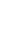 Performance Security (Bank Guarantee)[Guarantor letterhead]Beneficiary: [insert name and Address of Employer]Date: _ [Insert date of issue]PERFORMANCE GUARANTEE No.:	[Insert guarantee reference number]Guarantor: [Insert name and address of place of issue, unless indicated in the letterhead]We have been informed that _ [insert name of Contractor] (hereinafter called "the Applicant") has entered into Contract No. [insert reference number of the contract] dated [insert date] with the Beneficiary, for the execution of _ [insert name of contract and brief description of Works] (hereinafter called "the Contract").Furthermore, we understand that, according to the conditions of the Contract, a performance guarantee is required.At the request of the Applicant, we as Guarantor, hereby irrevocably undertake to pay the Beneficiary any sum or sums not exceeding in total an amount of [insert amount in figures](	) [insert amount in words],1 such sum being payable, upon receipt by us of the Beneficiary’s complying demand supported by the Beneficiary’s statement, whether in the demand itself or in a separate signed document taccompanying or identifying the demand, stating that the Applicant is in breach of its obligation(s) under the Contract, without the Beneficiary needing to prove or to show grounds for your demand or the sum specified therein.This guarantee shall expire, no later than the …. Day of ……, 2… 2, and any demand for payment under it must be received by us at this office indicated above on or before that date.[signature(s)]Note: All italicized text (including footnotes) is for use in preparing this form and shall be deleted from the final product.1		The Guarantor shall insert an amount representing the percentage of the Accepted Contract Amount specified in the Letter of Acceptance, less provisional sums, ifany.2Insert the date twenty-eight days after the expected completion date as described in GC Clause 53.1. The Employer should note that in the event of an extension of this date for completion of the Contract, the Employer would need to request an extension of this guarantee from the Guarantor. Such request must be in writing and must be made prior to the expiration date established in the guarantee. In preparing this guarantee, the Employer might consider adding the following text to the form, at the end of the penultimate paragraph: “The Guarantor agrees to a one- time extension of this guarantee for a period not to exceed [six months] [one year],in response to the Beneficiary’s written request for such extension, such request to be presented to the Guarantor before the expiry of the guarantee.”Advance Payment Security[Guarantor letterhead]Beneficiary: [Insert name and Address of Employer]Date: [Insert date of issue]ADVANCE PAYMENT GUARANTEE No.: [Insert guarantee reference number]Guarantor: [Insert name and address of place of issue, unless indicated in the letterhead]We have been informed that [insert name of Contractor] (hereinafter called “the Applicant”) has entered into Contract No. [insert reference number of the contract] dated [insert date] with the Beneficiary, for the execution of [insert name of contract and brief description of Works ](hereinafter called "the Contract").Furthermore,we understand that, according to the conditions of the Contract, an advance payment in the sum [insert amount in figures] () [insert amount in words] is to be made against an advance payment guarantee.At the request of the Applicant, we as Guarantor, hereby irrevocably undertake to pay the Beneficiary any sum or sums not exceeding in total an amount of [insert amount in figures] (  ) [insert amount in words]1 upon receipt by us of the Beneficiary’s complying demand supported by the Beneficiary’s statement, whether in the demand itself or in a separate signed document accompanying or identifying the demand, stating either that the Applicant:Has used the advance epayment for purposes other than the costs of mobilization in respect of the Works; orhas failed to repay the advance payment in accordance with the Contract conditions, specifying the amount which the Applicant has failed torepay.A demand under this guarantee may be presented as from the presentation to the Guarantor of a certificate from the Beneficiary’s bank stating that the advance payment referred to above hasbeen credited to the Applicant on its account number [insert number] at [insert name and address of Applicant’s bank]..The maximum amount of this guarantee shall be progressively reduced by the amount of the advance payment repaid by the Applicant as specified in copies of interim statements or payment certificates which shall be presented to us. This guarantee shall expire, at the latest, upon our receipt of a copy of the interim payment certificate indicating that ninety(90) percent of the Accepted.Contract Amount, less provisional sums, has been certified for payment, or on the [insert day] day of [insert month], 2 [insert year],2 whichever is earlier. Consequently, any demand for payment under this guarantee must be received by us at this office on or before that date.[signature(s)]Note: All italicized text (including footnotes) is for use in preparing this form and shall be deleted from the final product.Sl.No.Work DescriptionEstimated Cost (Rs.)Bid Processing Feeincl. of GST (Rs.)Bid Security (Rs.)Completion PeriodFirst Appellate AuthoritySecond Appellate Authority<Insert Name, Address and landline number of first appellate authority><Insert Name, Address and landline number of second appellate authority>ITB ParaReferenceParticularsA. GeneralITB 1.1The reference number of the Notice Inviting Bids (NIB) is: [insert reference number of the Notice Inviting Bids]The Employer is: [insert name of the Employer]ITB 5.2The bidders should fulfill the registration requirements stated below: 1.2.ITB 7.2www.	[insert name of website(s) where the Bidding Documents shall be officially published]B. Bidding DocumentsITB 8.1The Employer’s address for the purpose of any clarification is: [insert complete address]Requests for clarification should be received by the Employer no later than:[insert number of days]ITB 8.2www.	[insert name of website(s) where the responses to clarifications requested by Bidders shall be officially published]ITB 9.1Pre-Bid Meeting shall be scheduled: Yes / No [ select any one]In case Pre-Bid Meeting is scheduled, name of contact person, venue, time and date for pre-bid meeting are specified as under: [provide details as under]Name and designation ofcontactperson:	Phone:	E-mail:	Venue:		Time andDate:	ITB 10.2www.	[insert name of website(s) where Amendment(s) shall be officially published]ITB 11.1 (ii)The following schedules shall be submitted with the bid: [insert schedulesthat must be submitted with the Bid, including the priced Bill of Quantities]C. Preparation of BidsITB 11.1(viii)The Bidder shall submit the following additional documents in its Bid:[list any additional document not already listed in ITB 11.1 that must be submitted with the Bid]ITB 13.1Alternative Bids [insert “shall be” or “shall not be”] considered.[If Alternative Bids shall be considered, the methodology shall be defined in Section IV: Evaluation and Qualification Criteria]ITB 14.4The price quoted by the bidder shall be fixed during the Bidder’s performance of the Contract and shall not be subject to variation on any account.ITB 18.1The bid validity period shall be [insert number of days after the deadline for bid submission]	days.ITB 19.1Bid Processing Fee[insert “shall be” or “shall not be”]	required.Deposit through digitalmodeis	[insert “permitted” / “not permitted”](in case deposit of Bid Processing Fee through digital mode is permitted, mention Employer’s bank details such as Account Number, IFSC Code, Name and address of Bank)ITB 20.3 (c)Bid Security deposit through digitalmodeis	[insert “permitted” / “not permitted”](in case Bid Security deposit through digital mode is permitted, mention Employer’s bank details such as Account Number, IFSC Code, Name and address of Bank)ITB 20.3 (d)Other acceptable forms of BidSecurity:	[insert name of any other acceptable form(s) of Bid Security]ITB 20.8In case bids are re-invited, the bid security originally deposited by a Bidder	[insert “shall be” / “shall not be”] considered.ITB 20.10The bid security [insert “shall be” or “shall not be”] adjusted with the amount of performance security required from him.[In case “shall not be” is selected, insert following statement]The bid security of successful bidder shall be refunded upon submission of the full amount of performance security by the successful bidder.ITB 21.1In addition to the original of the Bid, the number of copies required is:[insert number of copies]	.ITB 21.2The written confirmation of authorization to sign on behalf of the Bidder shall consist of: [insert the name and description of the documentation required to demonstrate the authority of the signatory to sign the Bid]D. Submission and Opening of BidsITB 23.1Employer’s address for bid submissionis:	[insert complete address]The deadline for Bid Submissionis:	[insert date and time]ITB 26.1The bid opening shall take place at	[insert complete address]The date and time for Bid opening is:	[insert date and time]E. Evaluation and Comparison of BidsE. Evaluation and Comparison of BidsITB 34.1TheEmployer	[insert “intends” or “does not intend”] to execute certain specific parts of the Works by sub-contractors selected in advance.ITB 34.3Subcontracting is permissible up to a certain proportion of the works less than 50% of the total contract value” as defined below:Contractor’s proposed subcontracting: Maximum percentage of subcontracting permitted is:	% of the total contract amountor	% of the volume of work	.Bidders planning to subcontract more than 10% of total volume of work shall specify, in the Letter of Bid, the activity (ies) or parts of the works to be subcontracted along with complete details of the sub-contractors and their qualification and experience. The qualification and experience of the sub- contractors must meet the minimum criteria for the relevant work to be sub- contracted failing which such sub-contractors will not be permitted to participateSub-contractors’ qualification and experience will not be considered for evaluation of the Bidder. The Bidder on its own (without taking into account the qualification and experience of the sub-contractor) should meet the qualification criteria.ITB 35.3Bids will be evaluated for [insert “each Package” or “Cumulative of all Packages”, as applicable][The above is required only when bids are invited for multiple packages and contract is likely to be awarded to different bidders. In case there is only single package, the para may be substituted with ‘Not Applicable”]No.Equipment Type and CharacteristicsMinimum Numberrequired12345Item No.Position/specializationRelevant academic qualificationsMinimum years of relevant workexperience12Itemno.	Description	Unit	Quantity	Rate	Amount(Rs.)	(Rs.)Itemno.	Description	Unit	Quantity	Rate	Amount(Rs.)	(Rs.)Itemno.	Description	Unit	Quantity	Rate	Amount(Rs.)	(Rs.)Itemno.	Description	Unit	Quantity	Rate	Amount(Rs.)	(Rs.)Itemno.	Description	Unit	Quantity	Rate	Amount(Rs.)	(Rs.)Itemno.	Description	Unit	Quantity	Rate	Amount(Rs.)	(Rs.)Total		Total		Total		Total		Total		Total		Bidder's nameBidder’s Constitution or Legal Status:[attach copy of Constitution, Article and Memorandum of Association]Bidder's year of incorporation:Bidder's Place of Business / legal address:Bidder’s Registration Status as approved Contractor:[provide details of registering authority, class of registration, and its validity. [attach Registration Certificate(s)]Bidder's authorized representative informationName:	Address:		Telephone/Faxnumbers:			E-mailaddress:	Bidder's authorized Signatory of BidName:	Address:		Telephone/Faxnumbers:			E-mailaddress:	1. Attached are copies of original documents ofArticles of Incorporation (or equivalent documents of constitution or association), and/or documents of registration of the legal entity named above, in accordance with ITB 4.3.Annual Financial Statement / Audited Balance Sheets of Last 5 (five) Financial Years(F.Y.	,F.Y.	.F.Y.	,F.Y.	andF.Y.	.Attach Power of Attorney in name of Bidder’s Authorized Signatory ofBidAttach Bidder’s Registration Certificate as ‘ApprovedContractor’2. Included are the organizational chart, a list of Board of Directors, and the beneficial ownership.Sub-Contractor’s name:Sub-Contractor’s Constitution or Legal Status:[attached copy of Constitution, Article and Memorandum of Association]Sub-Contractor’s year of incorporation:Sub-Contractor’s Place of Business / legal address:Sub-Contractor’s Registration Status as approved Contractor:[provide details of registering authority, class of registration, and its validity. [attach Registration Certificate(s)]Sub-Contractor’s authorized representative information Name:		Address:	Telephone/Faxnumbers: 	E-mailaddress:	1. Attached are copies of original documents ofArticles of Incorporation (or equivalent documents of constitution or association), and/or documents of registration of the legal entity named above, in accordance with ITB 4.3.Annual Financial Statement / Audited Balance Sheets of Last 5 (five) Financial Years (F.Y._______,F.Y.________.F.Y._____,F.Y.________and F.Y.	.Attach Sub-Contractor’s Registration Certificate as ‘ApprovedContractor’2. Included are the organizational chart, a list of Board of Directors, and the beneficial ownership.Financial YearAnnual Financial Turnover (Rs. Cr.)(billing for works in progress and completed in all class engineering construction works only)F.Y.	F.Y.	F.Y.	F.Y.	F.Y.	Financial YearAnnual Financial Turnover (Rs. Cr.)(billing for works in progress and completed in all class engineering construction works only)F.Y.	F.Y.	F.Y.	F.Y.	F.Y.	Sl.Name ofBriefContracDate ofValueStipulatedActualRemarksNoEmployerDescription of Workt No.Issue of Work Order/ ContractOf Contract (Rs)period of completion of workdate of completionExplaining reasons for delay, if anySl.Name ofBriefContracDate ofValueStipulatedActualRemarksNoEmployeDescriptiot No.Issue ofofperiod ofdate ofexplainin.rn of WorkWorkContracCompletiocompletiogOrder /t (Rs.)n of WorknreasonsContracfor delay,tif anySl.Name ofBriefContractDate ofValue ofStipulatedActualRemarksNo.EmployerDescription of electrical workNo.Issue of work order/ contractContract (Rs)period of completion of workdate of completionExplaining reasons for delay, if anySl.Name ofBriefContractDate ofValue ofStipulatedActualRemarksNo.EmployerDescription of electrical workNo.Issue of work/ order/ contractContract (Rs)period of completion of workdate of completionExplaining reasons for delay, if anyFinancial YearName of WorkName of EmployerQuantities of Works performedQuantities of Works performedQuantities of Works performedRemarks (attach contract ref. no. and Certificate issued by Executive Engineer/CompetentAuthority )Financial YearName of WorkName of EmployerCement Concrete (including RCC and PCC) (inCubic Meters)Brick Work (in Cubic Meters)Steel reinforcement (In Qtl.)Remarks (attach contract ref. no. and Certificate issued by Executive Engineer/CompetentAuthority )F.Y.	F.Y.	F.Y.	F.Y.	F.Y.	Financial YearName of WorkName of EmployerQuantities of Works performedQuantities of Works performedQuantities of Works performedRemarks (attach contract ref. no. and Certificate issued byExecutiveEngineer/Competent Authority )Financial YearName of WorkName of EmployerCement Concrete (including RCC and PCC) (inCubic Meters)Brick Work (in Cubic Meters)Steel reinforcement (In Qtl.)Remarks (attach contract ref. no. and Certificate issued byExecutiveEngineer/Competent Authority )F.Y.	F.Y.	F.Y.	F.Y.	F.Y.	Item ofRequirementRequirementAvailabilityAvailabilityAvailabilityAvailabilityEquipmentNo.CapacityOwned /NosCapacityAge /RemarksLeased /Condition(fromto bewhom toprocuredbepurchased)1.Title of position: [insert title]Title of position: [insert title]1.Name of candidate:Name of candidate:1.Duration of appointment:[insert the whole period (start and end dates) for which this position will be engaged]1.Timecommitment: for this position:[insert the number of days/week/months/ that has been scheduled for this position]1.Expected time schedule for this position:[insert the expected time schedule for this position (e.g. attach high level Gantt chart]2.Title of position: [insert title]Title of position: [insert title]2.Name of candidate:Name of candidate:2.Duration of appointment:[insert the whole period (start and end dates) for which this position will be engaged]2.Time commitment: for this position:[insert the number of days/week/months/ that has been scheduled for this position]2.Expected time schedule for this position:[insert the expected time schedule for this position (e.g. attach high level Gantt chart]3.Title of position: [insert title]Title of position: [insert title]3.Name of candidate:Name of candidate:3.Duration of appointment:[insert the whole period (start and end dates) for which this position will be engaged]3.Time commitment: for this position:[insert the number of days/week/months/ that has been scheduled for this position]3.Expected timeschedule for this position:[insert the expected time schedule for this position (e.g. attach high level Gantt chart]Position [#1]: [title of position from Form PER-1]Position [#1]: [title of position from Form PER-1]Position [#1]: [title of position from Form PER-1]Personnel informationName:Date of birth:Address:E-mail:{Paste Photograph}{Paste Photograph}Professional qualifications:Professional qualifications:{Paste Photograph}Academic qualifications:Academic qualifications:{Paste Photograph}Language proficiency: [language and levels of speaking, reading and writing skills]Language proficiency: [language and levels of speaking, reading and writing skills]DetailsDetailsAddress of employer:Address of employer:DetailsTelephone:Contact (manager / personnel officer):DetailsFax:DetailsJob title:Years with present employer:ProjectRoleDuration of involvementRelevant experience[main project details][role and responsibilities on the project][time in role][describe the experience relevant to this position]CommitmentDetailsCommitment to duration of contract:[insert period(start and end dates) for which this Key Personnel is available to work on this contract]Time commitment:[insert the number of days/ week /months /that this Key Personnel will be engaged]Source of financingAmount (Rs.)1.2.3.4.Sr. No.Financial YearValue of Civil Engineering works executed/ completed/ work-in-progress (Rs.inLakh)12345DescriptionPlaceContractNameValue ofStipulatedValue ofAnticipatedof Work&No.andContractperiod ofworksdate ofStateaddress(Rs.)CompletionremainingCompletionofto beEmployercompleted(Rs.)A. GeneralA. GeneralGCC 1.1 (s)The Employer is [insert name, address, and name of authorized representative].GCC 1.1 (v)The Intended Completion Date for the whole of the Works shall be [insert date][If different dates are specified for completion of the Works by section (“sectional completion” or milestones), these dates should be listed here]GCC 1.1 (y)The Project Manager is [insert name, address, and name of authorized representative].GCC 1.1 (aa)The Site is located at [insert address of Site ] and is defined in drawings No.[insert numbers]GCC 1.1 (dd)The Start Date shall be [insert date].GCC 1.1 (hh)The Works consist of [insert brief summary, including relationship to other contracts under the Project].GCC 2.2Sectional Completions are: [insert nature and dates, if appropriate]GCC 2.3(i)ThefollowingdocumentsalsoformpartoftheContract:[list the following and any other relevant documents]GCC 5.1The Project manager [may or may not] delegate any of his duties and responsibilities.GCC 8.1Schedule of other contractors: [insert Schedule of Other Contractors, if appropriate]GCC 9.1Key PersonnelGCC 9.1 is replaced with the following:9.1	Key Personnel are the Contractor’s personnel named in this GCC 9.1 of the Special Conditions of Contract.The Contractor shall employ theKey Personnel and use the equipment identified in its Bid, to carryout the Works or other personnel and equipment approved by the Project Manager. The Project Manager shall approve any proposed replacement of Key Personnel and equipment only if their relevant qualifications or characteristics are substantially equal to or better than those proposed in the Bid.[insert the names of each Key Personnel agreed by the Employer prior to Contract signature.]GCC 13.1The minimum insurance amounts and deductibles shall be:for loss or damage to the Works, Plant and Materials: [insertamounts].For loss or damage to Equipment: [insertamounts].	for loss or damage to property (except the Works, Plant,Materials, and Equipment) in connection with Contract [insertamounts].for personal injury ordeath:of the Contractor’s employees:[amount].of other people:[amount].GCC 14.1Site Data are: [list Site Data]GCC 20.1The Site Possession timelines shall be: [insert location(s) and date(s), as required]GCC 23.1The name of Adjudicator proposed by the Employer is	[insert name of Adjudicator]GCC 23.1 &23.2Appointing Authority for the Arbitrator: [insert name of Authority].GCC 24.3Hourly rate and types of reimbursable expenses to be paid to the Adjudicator: [insert hourly fees and reimbursable expenses].GCC 24.4Institution whose arbitration procedures shall be used: …………………B. Time ControlB. Time ControlGCC 26.1The Contractor shall submit for approval a Program for the Works within[number] days from the date of the Letter of Acceptance.GCC 26.3The period between Program updates is [insert number] days.The amount to be withheld for late submission of an updated Program is[insert amount].C. Quality ControlC. Quality ControlGCC 34.1The Defects Liability Period is: [insert number] days.[The Defects Liability Period is usually limited to 12 months, but could be less in very simple cases]D. Cost ControlD. Cost ControlGCC 45.1The Contract [insert “is” or “is not”] subject to price adjustment in accordance with GCC Clause 45, and the following information regarding coefficients [specify “does” or “does not”] apply.[Price adjustment is mandatory for contracts which provide for time of completion exceeding 18 months]The coefficients for adjustment of prices are:[insert percentage] percent non adjustable element(coefficient A).[insert percentage] percent adjustable element (coefficientB).The Index I shall be [insert index].GCC 46.1The proportion of payments retained is: [insert percentage][The retention amount is usually close to 5 percent and in no case exceeds 10 percent.]GCC 47.1The liquidated damages for the whole of the Works are [insert percentage of the final Contract Price] per day. The maximum amount of liquidated damages for the whole of the Works is [insert percentage] of the final Contract Price.[Usually liquidated damages are set between 0.05 percent and 0.10 percent per day, and the total amount is not to exceed between 5 percent and 10 percent of the Contract Price. If Sectional Completion and Damages per Section have been agreed, the latter should be specified here]GCC 48.1The Bonus for the whole of the Works is [insert percentage of final Contract Price] per day. The maximum amount of Bonus for the whole of the Works is [insert percentage] of the final Contract Price.[If early completion would provide benefits to the Employer, this clause should remain; otherwise delete. The Bonus is usually numerically equal to the liquidated damages.]GCC 49.1The Advance Payments shall be: [insert amount(s)] and shall be paid to the Contractor no later than [insert date(s)].GCC 50.1Performance Security in the form of any one of the forms viz.Bank Guarantee or FDR or TDR issued by any commercial scheduled Bank or any other form acceptable to the Employer : in the amount of Rs. [insert related figure] percent of the Accepted Contract Amount.E. Finishing the ContractE. Finishing the ContractGCC 56.1The date by which operating and maintenance manuals are required is[insert date].The date by which “as built” drawings are required is [insert date].GCC 56.2The amount to be withheld for failing to produce “as built” drawings and/or operating and maintenance manuals by the date required in GCC 58.1 is [insert amount].GCC 57.2 (g)The maximum number of days is: [insert number; consistent with Clause47.1 on liquidated damages].GCC 58.1The percentage to apply to the value of the work not completed, representing the Employer’s additional cost for completing the Works, is [insert percentage].